Microsoft Small BasicInngangur að forritun Kafli 1KynningSmall Basic og forritunTölvuforritun er skilgreind sem gerð hugbúnaðar fyrir tölvur með því að nota forritunarmál. Alveg eins og við getum lesið og skilið tungumál svo sem íslensku eða ensku eða spænsku geta tölvur skilið forrit sem eru skrifuð á vissum tungumálum. Þau eru kölluð forritunarmál. Þegar tölvur komu fyrst fram voru aðeins til fá forritunarmál og það var mjög auðvelt að læra og skilja þau. En þegar tölvur og hugbúnaður varð fullkomnari, þróuðust forritunarmál hratt og bættu um leið við sig æ flóknari hugtökum. Afleiðingin er sú að í dag eru flest forritunarmál og hugtökin sem þau nota talsvert erfið fyrir byrjendur. Þessi staðreynd hefur orðið til að fæla fólk frá að læra eða prófa tölvuforritun.Small Basic er forritunarmál sem er ætlað að gera forritun auðvelda, aðgengilega og skemmtilega fyrir byrjendur. Tilgangurinn með Small Basic er að lækka byrjunarþrepið og að þjóna sem leið inn í magnaðan heim tölvuforritunar.Small Basic umhverfiðVið skulum byrja á stuttri kynningu á Small Basic umhverfinu þar sem forrit eru búin til og prófuð. Þegar SmallBasic er keyrt í fyrsta sinn opnast gluggi sem líkist þeim sem er sést í myndinni hér á eftir.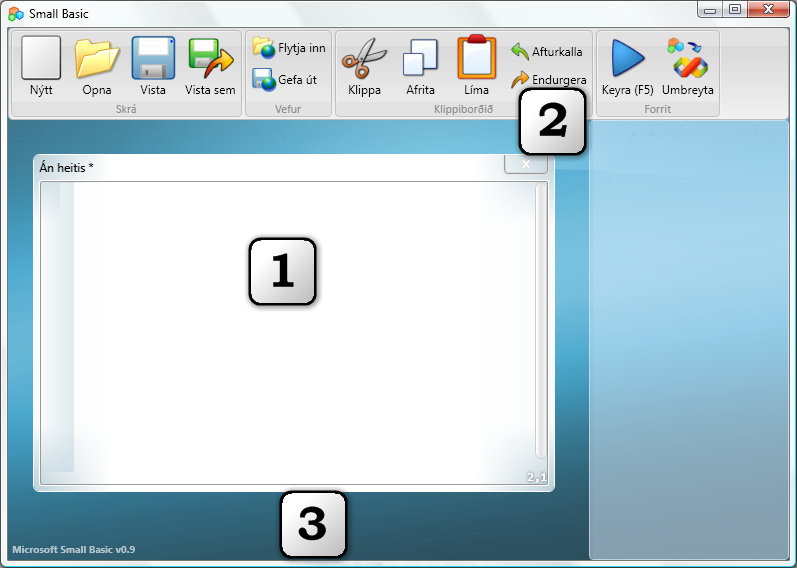 Mynd 1 - Small Basic umhverfiðÞetta er Small Basic umhverfið þar sem við munum skrifa og keyra Small Basic forritin okkar. Í umhverfinu eru nokkur atriði sem hafa verið merkt með tölum í myndinni.Merkt með [1] er ritillinn (enska: the Editor) þar sem Small Basic forritin eru skrifuð. Þegar þú opnar forrit, sem hefur verið vistað áður, birtist það í svona ritilglugga. Þá getur þú breytt því og vistað aftur að vild. Texti forrits er almennt kallaður kóði eða forritskóði (enska: code).Það er hægt að opna og vinna með fleiri en eitt forrit í einu. Hvert forrit er þá í sjálfstæðum ritilglugga. Ritillinn sem inniheldur forritið sem þú ert að vinna í þá stundina nefnist virki ritillinn.Tækjastikan, sem er merkt með [2], er notuð til að gefa skipanir - annaðhvort fyrir virka ritilinn eða fyrir umhverfið almennt. Við munum læra um hinar ýmsu skipanir eftir þörfum jafnóðum.Bakgrunnurinn, sem er merktur með [3], er staðurinn þar sem allir opnir ritilgluggar eru hafðir.Fyrsta forritið okkarNú hefur þú kynnst Small Basic umhverfinu og kominn tími til að byrja að forrita í því. Eins og áður var sagt skrifum við forritin í ritlinum. Svo við skulum drífa í að skrifa eftirfarandi línu í ritilinn.TextWindow.WriteLine("Halló heimur")Þetta er fyrsta Small Basic forritið okkar. Og ef þú hefur skrifað það rétt, ættir þú að sjá eitthvað svipað því sem myndin hér fyrir neðan sýnir.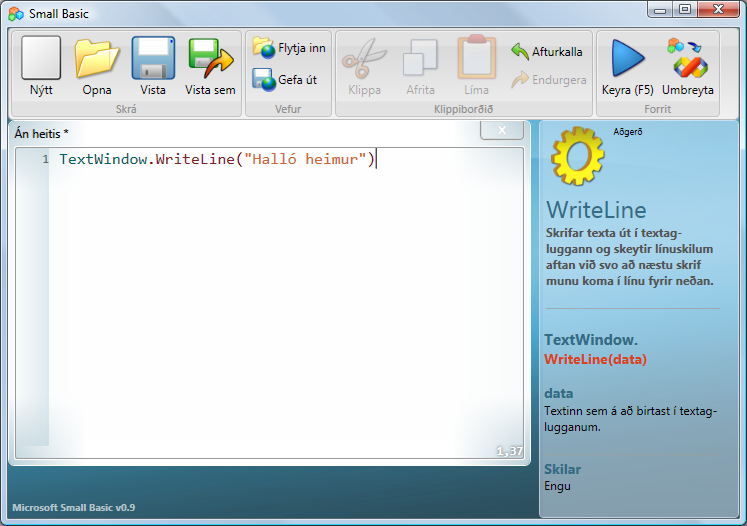 Mynd 2 – Fyrsta forritiðÞetta var allt og sumt! Og nú skulum við keyra það til að sjá hvað það gerir. Við getum keyrt forrit annaðhvort með því að smella á hnappinn Keyra á tækjastikunni eða með því að nota flýtilykil, F5, á lyklaborðinu. Ef allt gengur vel, keyrir forritið og gefur útkomuna sem sést hér fyrir neðan. Ef ekki þarftu að athuga hvort það er rétt skrifað og prófa aftur.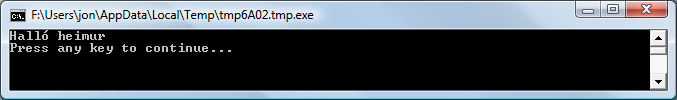 Mynd 3 – Fyrsta útkoman úr forritiTil hamingju! Þú hefur nú skrifað og keyrt fyrsta Small Basic forritið. Reyndar ósköp lítið og einfalt forrit, en samt stórt skref í þá átt að verða alvöru tölvuforritari! Nú er bara eitt smáatriði sem við þurfum að fara í áður en við getum byrjað að skrifa stærri forrit. Við þurfum að skilja hvað það var sem gerðist – nákvæmlega hvað það var sem við sögðum tölvunni og hvernig tölvan vissi hvað hún átti að gera. Í næsta kafla munum við skoða forritið sem við vorum að skrifa til að fá þennan skilning.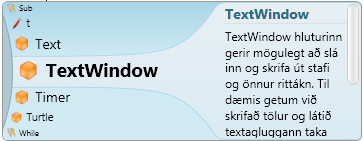 Mynd 4 – Intellisense hjálpinForritið vistaðEf þú vilt loka Small Basic og halda áfram seinna með forrit sem þú ert að skrifa, getur þú vistað forritið. Það er reyndar góð vinnuregla að vista forrit sem þú ert að vinna í af og til, svo að þú glatir ekki upplýsingum ef forritið skyldi lokast óvænt eða rafmagnið fara af. Þú getur vistað forritið í virka ritlinum með því smella á hnappana Vista eða Vista sem á tækjastikunni eða með því að nota flýtilyklana CTRL + S (sem táknar að það eigi að halda niðri CTRL lykli og slá á S).Kafli 2Að skilja fyrsta forritiðHvað í raun og veru er tölvuforrit?Forrit er safn fyrirmæla sem tölvan á að fara eftir. Þessi fyrirmæli segja tölvunni nákvæmlega hvað hún á að gera og tölvan fylgir alltaf þessum fyrirmælum í blindni. En eins og fólk geta tölvur aðeins fylgt leiðbeiningum ef þær eru á tungumáli sem þær skilja. Tungumál fyrir tölvur eru kölluð forritunarmál. Tölvan skilur mjög mörg forritunarmál og Small Basic er eitt þeirra.Ímyndaðu þér samtal sem á sér stað milli þín og vinar þíns. Þið notið orð sem er raðað saman í setningar til að bera upplýsingar fram og til baka á milli ykkar. Á sama hátt eru forritunarmál söfn af orðum sem er hægt að raða í setningar sem flytja tölvunni upplýsingar. Og forrit eru í grunninn safn setninga (stundum bara örfárra og stundum fleiri þúsunda) sem saman hafa einhverja merkingu bæði fyrir forritarann og tölvuna. Small Basic forritDæmigert Small Basic forrit samanstendur af safni setninga. Hver lína í forritinu er ein setning og hver setning er fyrirmæli til tölvunnar. Þegar við biðjum tölvuna að keyra Small Basic forrit tekur hún forritið og les fyrstu setninguna. Ef setningin er rétt skrifuð, skilur tölvan hvað við erum að biðja hana að gera og framkvæmir það. Eftir að hún er búin að framkvæma fyrirmælin í fyrstu setningunni færir hún sig niður í næstu línu og les fyrirmælin þar og framkvæmir þau. Svona heldur hún áfram þar til hún finnur ekki fleiri línur til að lesa. Þar með endar forritið.Aftur að fyrsta forritinuHér er fyrsta forritið sem við skrifuðum:TextWindow.WriteLine("Halló heimur")Þetta er mjög einfalt forrit sem inniheldur eina setningu. Þessi setning segir tölvunni að skrifa línu af texta sem er Halló heimur í textagluggann.Tölvan túlkar þetta bókstaflega sem:Skrifaðu Halló heimurÞú hefur kannske þegar tekið eftir að það er hægt að skipta setningunni upp í smærri hluta alveg eins og við getum skipt okkar setningum í orð. Fyrsta setningin er greinilega sett saman úr 3 hlutum:TextWindowWriteLine “Halló heimur”Punkturinn, sviginn og gæsalappirnar ("") eru allt greinarmerki sem verða að vera á réttum stað í setningunni ef tölvan á að geta skilið hvað við ætlumst til af henni.Þú manst ef til vill eftir svarta glugganum sem birtist þegar við keyrðum fyrsta forritið. Þessi svarti gluggi er kallaður textaglugginn en er stundum nefndur skipanalínan. Útkoman úr forritinu birtist þar. TextWindow sem við notuðum í forritinu okkar er dæmi um hlut (object). Þegar við skrifum forrit getum við notað þó nokkuð marga svona hluti. Hver hlutur hefur mismunandi aðgerðir sem við notum til að vinna með hlutinn. TextWindow hluturinn hefur margar aðgerðir. Við höfum þegar notað WriteLine aðgerðina í forritinu okkar. Þú hefur ef til vill líka tekið eftir því að á eftir WriteLine aðgerðinni fylgir Halló heimur innan gæsalappa. Þessi texti er tekin inn í WriteLine aðgerðina, sem síðan skrifar hana út svo notandinn sjái hann. Þetta er kallað færibreyta aðgerðarinnar (enska: parameter). Sumar aðgerðir hafa eina eða fleiri færibreytur en aðrar hafa enga.Annað forritNú hefurðu fengið skilning á fyrsta forritinu svo það er kominn tími til að endurbæta það með litum.TextWindow.ForegroundColor = "Yellow"TextWindow.WriteLine("Halló heimur")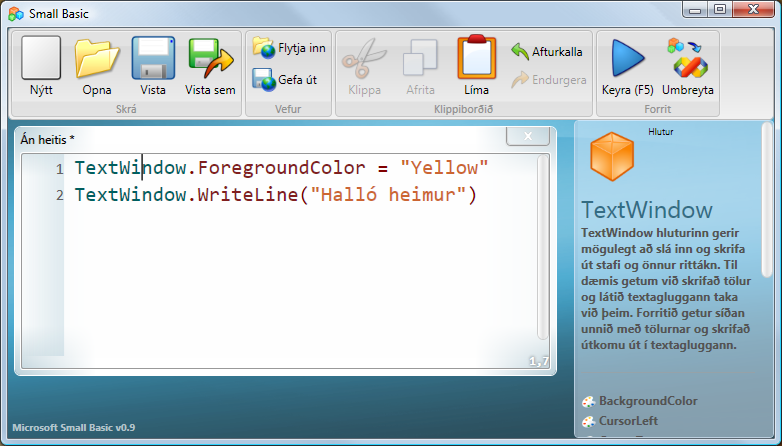 Mynd 5 – Lit bætt viðÞegar þú keyrir forritið sést að það skrifar út eins og áður "Hello heimur" í textaglugganum, en í þetta sinn er textinn skrifaður út í gulum lit en ekki gráum eins og áður.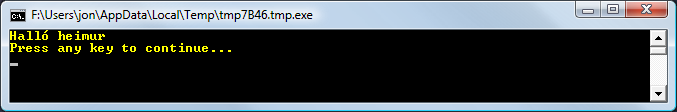 Mynd 6 – Halló heimur í guluTaktu eftir nýju setningunni sem við bættum við upphaflega forritið. Hún notar nýtt orð, ForeGroundColor sem við gerðum jafnt og "Yellow" eða gult. Við höfum sett gildið "Yellow" sem innihald í ForeGroundColor. Munurinn á ForeGroundColor og aðgerðinni WriteLine er að ForeGroundColor hefur enga færibreytu og þarf ekki sviga. Í staðinn var notað jafnaðarmerki (=) og heiti á lit. ForeGroundColor er dæmi um eiginleika (enska: property) sem TextWindow hluturinn hefur. Hér fyrir neðan er listi yfir gildi sem má nota fyrir ForeGroundColor eiginleikann. Prófaðu að nota eitt þessara orða í stað "Yellow" en gleymdu ekki gæsalöppunum – þær eru nauðsynlegar.Kafli 3Kynning á breytumAð nota breytur í forritiHvernig væri ef forritið okkar gæti sagt "Halló" og látið nafn notandans fylgja í stað þess að nota bara almennt "Halló heimur"? Til að það sé hægt verðum við fyrst að spyrja notandann hvað hún/hann heitir og geyma þær upplýsingar einhverstaðar þangað til forritið getur skrifað út "Halló" með nafni notandans. Við getum gert það svona:TextWindow.Write("Skrifaðu nafnið þitt: ")nafn = TextWindow.Read()TextWindow.WriteLine("Halló " + nafn)Þegar þú skrifar og keyrir þetta forrit sérðu útkomu sem líkist eftirfarandi: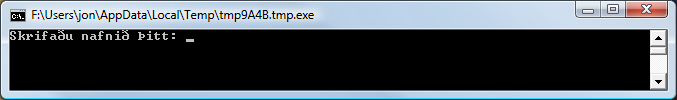 Mynd 7 – Spurt um nafn notandansOg þegar þú skrifar nafn þitt og slærð á FÆRSLULYKILINN, sérðu útkomu sem líkist þessu: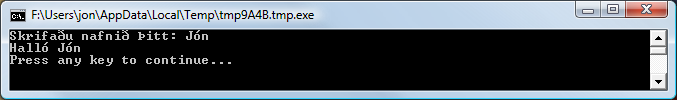 Mynd 8 – Hlýleg kveðjaÞegar forritið er keyrt aftur, spyr forritið sömu spurningar aftur. Nú getur þú skrifað annað nafn og tölvan notar þá það nafn í kveðjunni.Greining á forritinuÍ forritinu sem þú varst að keyra hefur þú ef til vill tekið eftir þessari línu:nafn = TextWindow.Read()Read() er svipað og WriteLine(), en án færibreytu.  Þetta er aðgerð og hún segir tölvunni að bíða á meðan notandinn skrifar eitthvað og þangað til hann slær á FÆRSLULYKILINN. Eftir að notandinn slær á FÆRSLULYKILINN tekur aðgerðin það sem notandinn hefur skrifað og skilar því inn í forritið. Það áhugaverðasta við þetta er að það sem notandinn skrifaði er nú sett til geymslu í breytu (enska: variable) sem fær heitið nafn. Breyta er skilgreind sem staður eða hólf þar sem við getum geymt gildi (t.d. tölur eða orð) tímabundið til notkunar seinna. Í línunni fyrir ofan var breytan nafn notuð til að geyma nafn notandans.Næsta lína er einnig áhugaverð:TextWindow.WriteLine("Halló " + nafn)Það er hér sem við notum gildið sem var geymt í breytunni nafn. Við tökum gildið í nafn og skeytum því aftan við "Halló" (strangt tekið 
"Halló ") og skrifum það út í textagluggann.Þegar búið er að skilgreina breytu er hægt að nota hana aftur og aftur. Til dæmis gætum við gert eftirfarandi: TextWindow.Write("Skrifaðu nafnið þitt: ")nafn = TextWindow.Read()TextWindow.Write("Hello " + nafn + ".  ")TextWindow.WriteLine("Hvað segirðu gott, " + nafn + "?")Þetta gefur útkomu sem líkist þessu: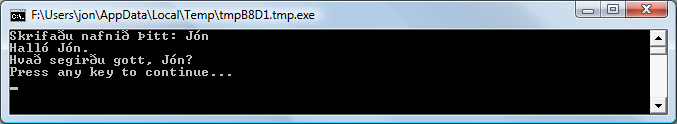 Mynd 9 – Breyta endurnýttReglur um heiti breytnaHver breyta hefur heiti og það er þannig sem við þekkjum þær sundur og vitum hvað er geymt í þeim. Um það hvað breytur mega heita og hvað þær ættu að heita eru hér nokkrar einfaldar reglur og góðar leiðbeiningar:Heitið verður að byrja á bókstaf og má ekki vera eitt af lykilorðum Small Basic svo sem if, for, then o.s.frv. (meira um þau seinna).Heitið má aðeins innihalda bókstafi, tölustafi og lágstrikið ( _ ) en ekki önnur tákn.Það er ekki nauðsynlegt en mjög gagnlegt að gefa breytum lýsandi heiti – lengd heitanna er ekki takmörkuð svo að það er auðvelt að láta sjást á heitinu til hvers breyta er notuð.Leikið að tölumVið höfum séð hvernig við gátum notað breytu til að geyma nafn notandans. Í næstu forritum munum við skoða hvernig við getum geymt og unnið með tölur sem geymdar eru í breytum. Við skulum byrja á mjög einföldu forriti:tala1 = 10tala2 = 20tala3 = tala1 + tala2TextWindow.WriteLine(tala3)Þegar þetta forrit er keyrt fáum við eftirfarandi útkomu: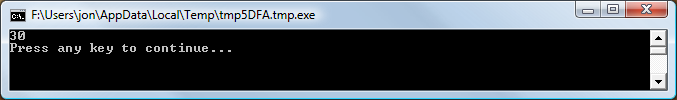 Mynd 10 – Tvær tölur lagðar samanÍ fyrstu línu forritsins gefum við breytunni tala1 gildið 10. Í annarri línu gefum við breytunni tala2 gildið 20. Í þriðju línunni leggjum við saman innihaldið í tala1 og tala2 og setjum útkomuna í tala3. Þannig að nú hefur breytan tala3 innihaldið 30. Og það er það sem er skrifað út í textagluggann.Nú skulum við breyta forritinu aðeins og skoða útkomuna:tala1 = 10tala2 = 20tala3 = tala1 * tala2TextWindow.WriteLine(tala3)Forritið hér fyrir ofan margfaldar tala1 með tala2 og geymir útkomuna í tala3. Og útkoman úr forritinu sést hér fyrir neðan: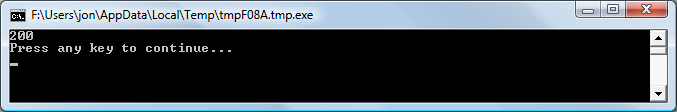 Mynd 11 – Tvær tölur margfaldaðarÁ sama hátt má draga frá eða deila tölum. Hér er frádrátturinn:tala3 = tala1 - tala2Og táknið fyrir deilingu er / og forritið lítur þá svona út:tala3 = tala1 / tala2Og útkoman úr þessari deilingu yrði: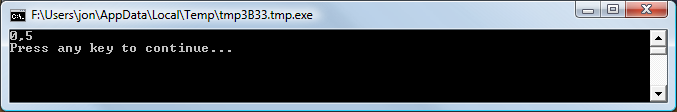 Mynd 12 – Deiling talnaEinfaldur hitastigsreiknirÍ næsta forriti munum við nota formúluna   til að umreikna hitastig í gráðum Fahrenheit (sem eru notaðar t.d. í Bandaríkjunum ) yfir í gráður Celsius (sem eru notaðar t.d. á Íslandi).Fyrst biðjum við notandann um hitastigið í Fahrenheit og geymum það í breytu. Það er til sérstök aðgerð, TextWindow.ReadNumber, sem les eingöngu tölur sem notandinn skrifar.TextWindow.Write("Sláðu inn hitastig í Fahrenheit gráðum: ")fahr = TextWindow.ReadNumber()Eftir að við höfum sett Fahrenheit hitastigið í breytu, getum við umreiknað það yfir í Celsius þannig:celsius = 5 * (fahr - 32) / 9Sviginn segir tölvunni að reikna fahr-32 hlutann fyrst og nota þá útkomu í framhaldinu. Nú þurfum við aðeins að skrifa út svarið fyrir notandann. Þegar þetta er allt sett saman fáum við þetta forrit:TextWindow.Write("Sláðu inn hitastigið í gráðum Fahrenheit: ")fahr = TextWindow.ReadNumber()celsius = 5 * (fahr - 32) / 9TextWindow.WriteLine("Hitastigið í gráðum Celsius er " + celsius)Og útkoman úr forritinu gæti verið svona: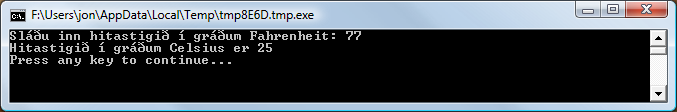 Mynd 13 – Umreiknun hitastigsKafli 4Skilyrði og greinarEf við snúum okkur aftur að fyrsta forritinu, væri ekki sniðugt ef við gætum látið það segja Góðan daginn heimur eða Gott kvöld heimur á mismunandi tímum dags í stað þess að segja bara alltaf Halló heimur? Í næsta forriti ætlum við að láta tölvuna segja Góðan daginn heimur ef klukkan er ekki orðin 18 en Gott kvöld heimur ef klukkan er 18 eða meira.If (Clock.Hour < 18) Then  TextWindow.WriteLine("Góðan daginn heimur")EndIfIf (Clock.Hour >= 18) Then  TextWindow.WriteLine("Gott kvöld heimur")EndIfEftir því hvenær forritið er keyrt gæti útkoman verið önnur hvor af þessum: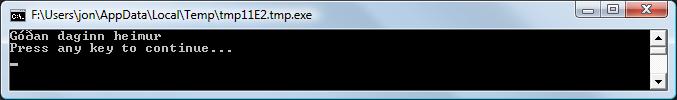 Mynd 14 – Góðan daginn heimur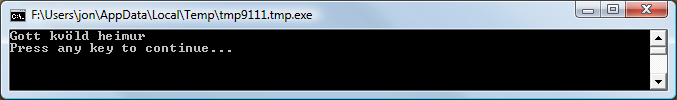 Mynd 15 – Gott kvöld heimurVið skulum skoða fyrstu þrjár línur forritsins. Þú hefur líklega þegar áttað þig á því að þessar línur segja tölvunni að ef klukkustundin fengin með Clock.Hour er minni en 18 þá verði skrifað út "Góðan daginn heimur". Orðin If, Then og EndIf eru sérstök lykilorð (enska: keywords) sem tölvan skilur. Á eftir orðinu If (íslenska: ef) fylgir alltaf skilyrði, sem í þessu tilfelli er (Clock.Hour < 18). Mundu að svigarnir eru nauðsynlegir ef tölvan á að geta skilið til hvers þú ætlast af henni. Fyrir aftan skilyrðið kemur orðið then (íslenska: þá) og síðan í næstu línu fyrsta aðgerðin sem á að framkvæma ef skilyrðið er uppfyllt. Síðast kemur EndIf sem segir tölvunni að skilyrðin gildi ekki lengur fyrir skipanir sem á eftir koma.Á milli then og EndIf geta verið margar skipanir og tölvan mun framkvæma þær allar ef skilyrðið er uppfyllt (en sleppa þeim annars). Þú gætir til dæmis skrifað eitthvað þessu líkt:If (Clock.Hour < 18) Then  TextWindow.Write("Góðan daginn. ")  TextWindow.WriteLine("Hvernig er veðrið?")EndIfElseÍ forritinu í upphafi kaflans hefur þú ef til vill tekið eftir því að seinna skilyrðið er eiginlega óþarft. Gildið sem Clock.Hour gefur (þ.e. klukkustund sólarhringsins) er annaðhvort minna en 18 eða ekki. Við þurftum í raun ekki að athuga tímann aftur. Þegar við höfum svona tvö skilyrði þar sem annað útilokar hitt, getum við notað eina if..then..endif setningu í stað tveggja með því að nota nýtt orð, else (íslenska: annars).Ef við endurskrifum forritið með því að nota else, getur það litið svona út:If (Clock.Hour < 18) Then  TextWindow.WriteLine("Góðan daginn heimur")Else  TextWindow.WriteLine("Gott kvöld heimur")EndIfOg þetta forrit gerir nákvæmlega það sama og hitt, sem leiðir okkur að mjög mikilvægu lærdómsatriði í tölvuforritun:“Í forritun eru venjulega hægt að gera sama hlutinn á marga mismunandi vegu. Stundum er meira vit í að nota eina aðferð fremur en aðra. Valið er í höndum forritarans. Eftir því sem þú skrifar fleiri forrit og öðlast meiri reynslu munt þú byrja að taka eftir mismunandi aðferðum og kostum þeirra og göllum.InndrátturÍ öllum dæmunum getur þú séð að skipanirnar á milli If, Else og EndIf eru dregnar inn frá vinstri. Þessi inndráttur er ekki nauðsynlegur fyrir tölvuna. Hún mundi skilja forritið jafn vel þó honum væri sleppt. En inndrátturinn auðveldar okkur fólkinu að sjá og skilja uppbyggingu forritsins. Þessa vegna eru það talin vera góð vinnubrögð að nota inndrátt á skipanir sem á einhvern hátt flokkast saman.Jöfn eða oddaNú þegar við höfum bætt If..Then..Else..EndIf setningunni í verkfærakassann okkar skulum við skrifa forrit sem getur sagt okkur hvort tala er jöfn tala (t.d. 2, 4, 6, …) eða oddatala (t.d. 1, 3, 5,…).TextWindow.Write("Sláðu inn tölu: ")talan = TextWindow.ReadNumber()afgangur = Math.Remainder(talan, 2)If (afgangur = 0) Then  TextWindow.WriteLine("Talan er jöfn tala")Else  TextWindow.WriteLine("Talan er oddatala")EndIf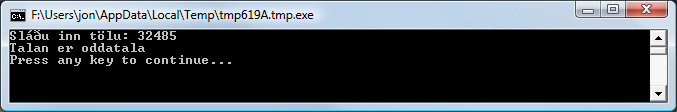 Mynd 16 – Forritið Jöfn eða oddaÍ þessu forriti kynntum við enn eina gagnlega aðgerð, Math.Remainder. Og þú hefur ef til vill þegar áttað þig á því að hún deilir fyrri tölunni í sviganum með þeirri síðari (2) og skilar afganginum af deilingunni, sem er 0 ef talan er jöfn tala, en annars 1.GreinarÍ öðrum kafla lærðir þú að tölvan les forrit eina línu í einu, frá fyrstu línu til þeirrar síðustu. En það er til sérstök skipun sem getur látið tölvuna stökkva á tiltekna línu í forriti og halda áfram að lesa þaðan. Við skulum skoða þetta í næsta forriti.i = 1byrjun:TextWindow.WriteLine(i)i = i + 1If (i < 25) Then  Goto byrjunEndIf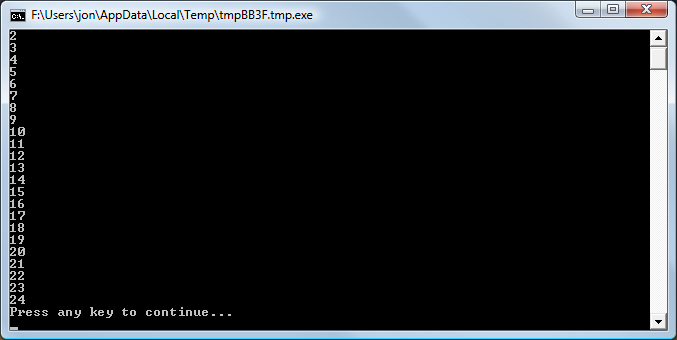 Mynd 17 – Notkun GoToÍ forritinu hér fyrir ofan settum við gildið 1 í breytuna i. Síðan settum við nýja setningu sem endar á tvípunkti ( : )byrjun:Þetta er kallað merki (enska: label). Merki eru eins og bókmerki sem tölvan skilur. Þú getur gefið merkjum hvaða heiti sem þú vilt og haft mörg í sama forriti, en engin tvö mega þó hafa sama heiti.Önnur athyglisverð skipun hér er:i = i + 1Hér er 1 bætt við innihaldið í breytunni i og útkoman úr því er svo aftur sett í i. Þannig að ef innihald i var 1 áður en skipunin var framkvæmd, verður innihaldið 2 á eftir.Og að lokumIf (i < 25) Then  Goto byrjunEndIfÞessi hluti segir tölvunni að ef innihald i er minna en 25 þá eigi tölvan að stökkva yfir á merkið byrjun og hefja lesturinn þaðan (sem hér hefur þau áhrif að hún endurtekur nokkrar línur).Endalaus keyrslaMeð því að nota Goto setningu getum við látið tölvuna endurtaka eitthvað eins oft og við viljum. Þú gætir til dæmis tekið forritið sem finnur út jafnar og oddatölur og breytt því eins og sýnt er hér fyrir neðan og forritið mun keyra endalaust. Þú getur stöðvað forritið með því að smella á Loka (X) hnappinn á horni  gluggans efst hægra megin.byrjun:TextWindow.Write("Sláðu inn tölu: ")talan = TextWindow.ReadNumber()afgangur = Math.Remainder(talan, 2)If (afgangur = 0) Then  TextWindow.WriteLine("Talan er jöfn tala")Else  TextWindow.WriteLine("Talan er oddatala")EndIfGoto byrjun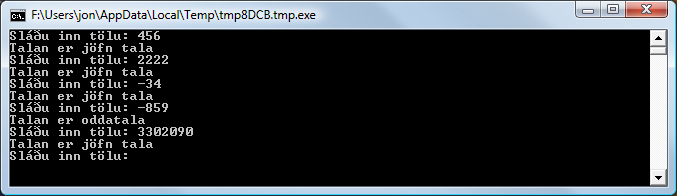 Mynd 18 – Forritið Jöfn eða odda í endalausri keyrsluKafli 5LykkjurFor lykkjanVið skulum skoða aftur forritið sem við skrifuðum í kaflanum hér á undan.i = 1byrjun:TextWindow.WriteLine(i)i = i + 1If (i < 25) Then  Goto byrjunEndIfÞetta forrit skrifar út tölur í röð frá 1 til 24. Það er svo algengt í forritun að gera svona endurteknar breytingar á innihaldi breytu að forritunarmál eru venjulega með sérstakar og auðveldari aðferðir til þess. Forritið hér fyrir neðan gerir það sama og forritið fyrir ofan:For i = 1 To 24  TextWindow.WriteLine(i)EndForOg útkoman er: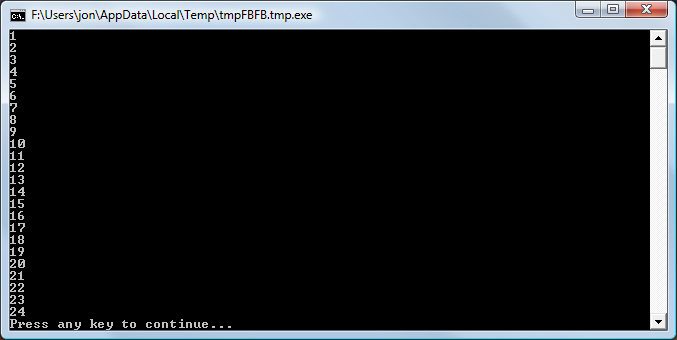 Mynd 19 - For lykkjan notuðTaktu eftir að við gátum gert að sama í 3 línum og við gerðum áður í 7 línum! Mundu hvað við sögðum fyrr um að það væri yfirleitt hægt að framkvæma sama hlutinn á mismunandi vegu? Þetta er gott dæmi.For..EndFor er það sem á tungumáli forritunar er kalla lykkja (enska: loop). Með þessari lykkju getum við tekið breytu, gefið henni upphaflegt innihald, ákveðið hvaða lokagildi breytan á að hafa og síðan látið tölvuna um að breyta innihaldi hennar í þrepum þar til hún hefur fengið lokagildið. Í hvert sinn sem tölvan breytir innihaldi breytunnar keyrir hún aftur skipanirnar á milli For og EndFor.Í þessu forriti bættist 1 við breytuna í hverri umferð lykkjunnar. En það væri hægt að nota einhverja aðra tölu t.d. 2 ef þú vildir aðeins skrifa út oddatölur (aðra hverja tölu) frá 1 til 24.For i = 1 To 24 Step 2  TextWindow.WriteLine(i)EndFor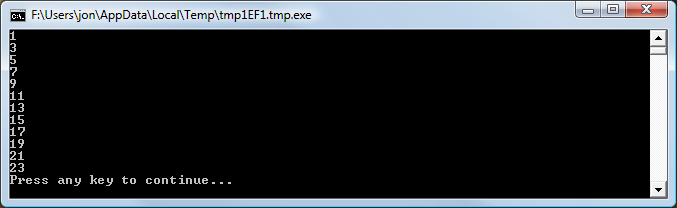 Mynd 20 – Aðeins oddatölurnarStep 2 hluti For setningarinnar segir tölvunni að hækka innihald i um 2 í staðinn fyrir 1 sem er notað ef Step er ekki tiltekið. Með Step er hægt að tiltaka hvaða breytingu sem er. Það er meira að segja hægt að nota neikvæða tölu og láta tölvuna telja aftur á bak, eins og þetta dæmi sýnir:For i = 10 To 1 Step -1  TextWindow.WriteLine(i)EndFor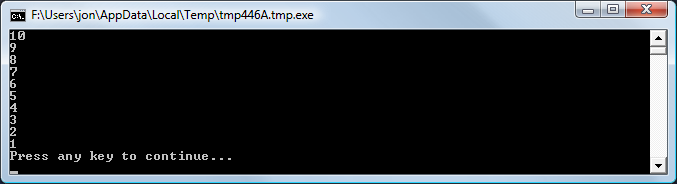 Mynd 21 – Talið aftur á bakWhile lykkjanWhile lykkjan er önnur lykkjuaðferð, sem er sérstaklega gagnleg þegar það er ekki vitað fyrirfram hve margar umferðir lykkjan á að fara. Ólíkt For lykkjunni þar sem fjöldi umferða er þekktur fyrirfram, er While lykkjan endurtekin á meðan tiltekið skilyrði er uppfyllt (enska orðið while þýðir jú á meðan). Í dæminu fyrir neðan er tölu skipt í tvennt í hverri umferð en aðeins á meðan hún er stærri en 1.talan = 100While (talan > 1)  TextWindow.WriteLine(talan)  talan = talan / 2EndWhile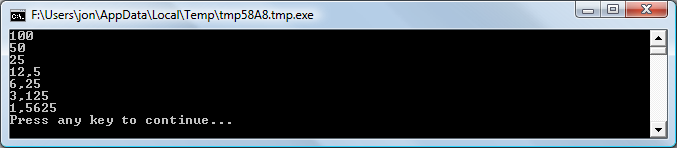 Mynd 22 – Lykkja sem helmingarÍ forritinu hér fyrir ofan setjum við gildið 100 í breytuna talan og keyrum svo while lykkjuna á meðan innihald breytunnar talan er stærri en 1. Innan lykkjunnar skrifum við út töluna eins og hún er í hverri umferð og deilum henni síðan með 2, sem skiptir henni til helminga. Og eins og búast mátti við er útkoman röð af tölum þar sem hver tala er helmingurinn af næstu tölu á undan.Það yrði mjög erfitt að skrifa þetta forrit með því að nota For lykkju, vegna þess að við vitum ekki hve oft lykkjan þarf að keyra. Með while lykkju er auðvelt að athuga hvort skilyrði er uppfyllt og segja tölvunni annaðhvort að endurtaka lykkjuna eða fara út úr henni.Það er vert að taka eftir því að öllum while lykkjum er hægt að breyta í setningar sem nota If..Then..EndIf. Til dæmis er hægt að umskrifa forritið hér fyrir ofan eins og hér er sýnt án þess að það breyti útkomunni.talan = 100byrjun:TextWindow.WriteLine(talan)talan = talan / 2If (talan > 1) Then  Goto byrjunEndIfKafli 6Byrjað í myndrænu umhverfiHingað til höfum við í öllum dæmum okkar notað textagluggann (TextWindow hlutinn) til að útskýra grunnatriði Small Basic forritunarmálsins. En Small Basic hefur öflugar aðferðir til að vinna með í myndrænu umhverfi og í þessum kafla er ætlunin að byrja að skoða þær.Kynning á teikniglugganumÁ sama hátt og við gátum notað textagluggann (gegnum TextWindow hlutinn) til að vinna með texta og tölur er Small Basic með svonefndan teikniglugga (GraphicsWindow hlut) þar sem við getum sett gögn fram á myndrænu formi. Við skulum byrja á skipun til að gera teiknigluggann sýnilegan.GraphicsWindow.Show()Þegar þetta forrit er keyrt fáum við ekki venjulega svarta textagluggann heldur hvítan glugga eins og þann sem myndin sýnir. Þetta er venjulegur Windows gluggi en alveg tómur til að byrja með. Í þessum og síðari köflum munum við nota þennan glugga fyrir flest sem við gerum. Þú getur lokað glugganum með því að smella á X hnappinn efst til hægri á glugganum.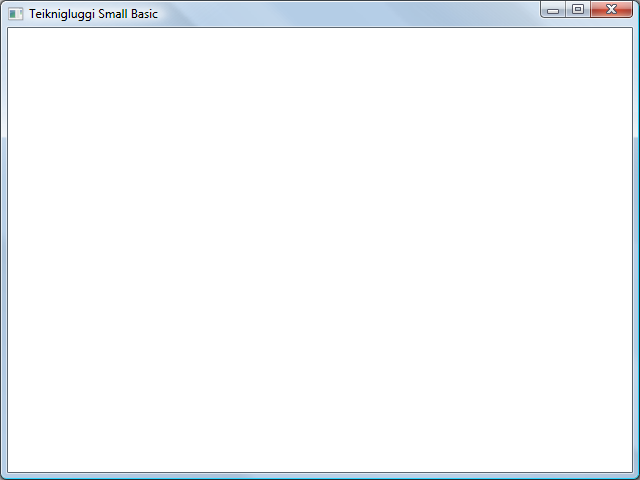 Mynd 23 – Tómur teiknigluggiUppstilling teiknigluggansÞú getur sérsniðið útlit teiknigluggans eins og þú vilt. Það er til dæmis hægt að breyta titlinum, bakgrunnslitnum og stærðinni.  Við skulum prófa að gera nokkrar breytingar í þeim tilgangi að venjast þessum glugga.GraphicsWindow.BackgroundColor = "SteelBlue"GraphicsWindow.Title = "Teikniglugginn minn"GraphicsWindow.Width = 320GraphicsWindow.Height = 200GraphicsWindow.Show()Sérsniðni teikniglugginn ætti að líta svona út. Það er hægt að breyta bakgrunnslitnum með því að nota eitthvað af gildunum sem eru talin upp í Viðauka B. Gerðu tilraunir með þessa eiginleika til að komast að því hvernig þú getur breytt útliti teiknigluggans.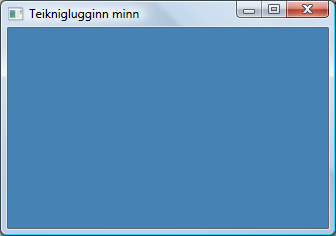 Mynd 24 – Sérsniðinn teiknigluggiAð teikna línurInnan teiknigluggans getum við teiknað form, texta og jafnvel myndir. Við skulum byrja á nokkrum einföldum formum. Hér er forrit sem teiknar tvær línur í teikniglugganum.GraphicsWindow.Width = 200GraphicsWindow.Height = 200GraphicsWindow.DrawLine(10, 10, 100, 100)GraphicsWindow.DrawLine(10, 100, 100, 10)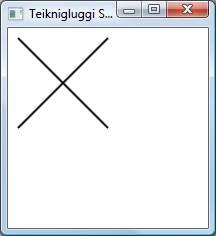 Mynd 25 – Línur í krossFyrstu tvær línur forritsins stilla upp glugganum og næstu tvær teikna línur í kross. DrawLine hefur fjórar færibreytur. Fyrstu tvær eru tölur sem eru x- og y-hnit byrjunarpunkts línunnar sem á að teikna. Hinar tvær tölurnar segja til um x- og y-hnit endapunktsins. Athyglisvert við þessa tölvuteiknun er að hnitin (0,0) byrja efst í vinstra horni teiknigluggans. 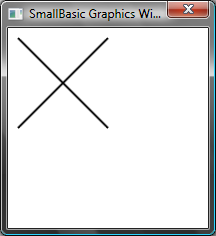 Mynd 26 – Hnit eru talin frá efra vinstra horni teiknigluggansSmall Basic hefur ýmsar aðferðir til að breyta eiginleikum línu, svo sem lit hennar og breidd. Við skulum byrja á að breyta lit línanna í forritinu eins og sýnt er hér fyrir neðan.GraphicsWindow.Width = 200GraphicsWindow.Height = 200GraphicsWindow.PenColor = "Green"GraphicsWindow.DrawLine(10, 10, 100, 100)GraphicsWindow.PenColor = "Gold"GraphicsWindow.DrawLine(10, 100, 100, 10)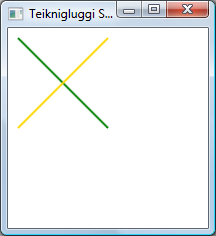 Mynd 27 – Línulitnum beyttNú skulum við líka breyta breidd línanna. Í forritinu fyrir neðan stillum við línubreiddina á 10 í stað 1, sem er sjálfgefna breiddin.GraphicsWindow.Width = 200GraphicsWindow.Height = 200GraphicsWindow.PenWidth = 10GraphicsWindow.PenColor = "Green"GraphicsWindow.DrawLine(10, 10, 100, 100)GraphicsWindow.PenColor = "Gold"GraphicsWindow.DrawLine(10, 100, 100, 10)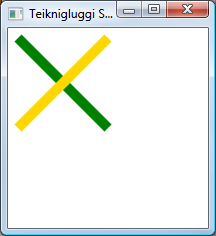 Mynd 28 – Breiðar línur í litMeð PenWidth og PenColor eiginleikunum getum við breytt pennanum sem er notaður til að teikna þessar línur. Þessir eiginleikar hafa ekki aðeins áhrif á línur heldur á öll form sem eru teiknuð eftir að eiginleikunum hefur verið breytt.Við lærðum í fyrri köflum að nota lykkjuskipanir svo nú getum við auðveldlega skrifað forrit sem teiknar endurteknar línur með vaxandi breidd.GraphicsWindow.BackgroundColor = "Black"GraphicsWindow.Width = 200GraphicsWindow.Height = 160GraphicsWindow.PenColor = "Blue"For i = 1 To 10  GraphicsWindow.PenWidth = i  GraphicsWindow.DrawLine(20, i * 15, 180, i * 15)endfor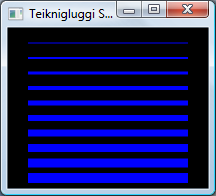 Mynd 29 – Mismunandi línubreiddirAthyglisverði hluti þessa forrits er lykkjan, þar sem við hækkum gildi PenWidth í hverri umferð lykkjunnar og teiknum svo nýja línu neðan við fyrri línu.Að teikna og fylla formFyrir hvert form sem hægt er að teikna er venjulega hægt að velja um tvær aðferðir. Það eru annars vegar Draw aðgerðir og hins vegar Fill aðgerðir. Draw aðgerðir teikna útlínu forms með penna (pen) og Fill aðgerðir mála fyllt form með því að nota pensil (brush). Sem dæmi eru í forritinu hér fyrir neðan teiknaðir tveir rétthyrningar. Annar er teiknaður með rauðum penna en hinn er teiknaður (og fylltur) með grænum pensli.GraphicsWindow.Width = 400GraphicsWindow.Height = 300GraphicsWindow.PenColor = "Red"GraphicsWindow.DrawRectangle(20, 20, 300, 60)GraphicsWindow.BrushColor = "Green"GraphicsWindow.FillRectangle(60, 100, 300, 60)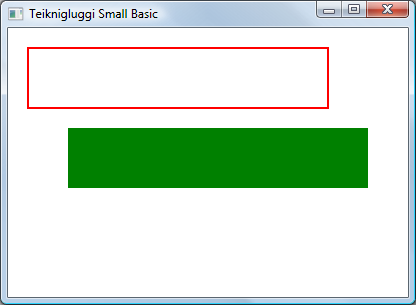 Mynd 30 Munurinn á Draw og Fill aðgerðumTil að teikna rétthyrning þarf fjórar tölur. Fyrstu tvær tölurnar segja til um x- og y-hnit þess horns á rétthyrningum sem er efst til vinstri. Þriðja talan segir til um breidd rétthyrningsins og sú fjórða um hæð hans. Það sama gildir um það að teikna bauga (t.d. sporbauga eða hringi) eins og forritið hér fyrir neðan sýnir.GraphicsWindow.Width = 400GraphicsWindow.Height = 300GraphicsWindow.PenColor = "Red"GraphicsWindow.DrawEllipse(20, 20, 300, 60)GraphicsWindow.BrushColor = "Green"GraphicsWindow.FillEllipse(60, 100, 300, 60)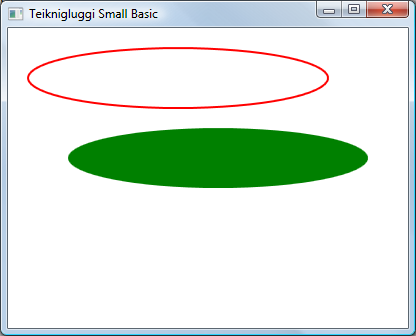 Mynd 31 – Að teikna og fylla baugaHringar eru sérstakt tilfelli af baugum (enska: ellipses). Til að fá hring verða breidd og hæð baugs að vera jöfn.GraphicsWindow.Width = 400GraphicsWindow.Height = 300GraphicsWindow.PenColor = "Red"GraphicsWindow.DrawEllipse(20, 20, 100, 100)GraphicsWindow.BrushColor = "Green"GraphicsWindow.FillEllipse(100, 100, 100, 100)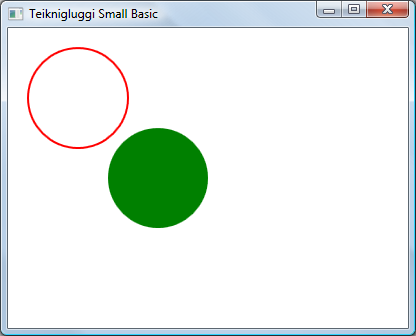 Mynd 32 – HringirKafli 7Leikið með formÍ þessum kafla ætlum við að leika okkur með það sem hefur verið farið í fram að þessu. Í kaflanum eru nokkur dæmi um áhugaverð forrit sem sameina flest af því sem þú hefur lært.FerningafjöldHér teiknum við marga rétthyrninga í lykkju og stækkum þá í hverri umferð.GraphicsWindow.BackgroundColor = "Black"GraphicsWindow.PenColor = "LightBlue"GraphicsWindow.Width = 200GraphicsWindow.Height = 200For i = 1 To 100 Step 5  GraphicsWindow.DrawRectangle(100 - i, 100 - i, i * 2, i * 2)EndFor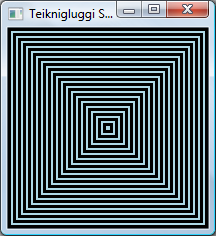 Mynd 33 - FerningafjöldHringagnóttAfbrigði af forritinu á undan sem teiknar hringa í stað ferninga.GraphicsWindow.BackgroundColor = "Black"GraphicsWindow.PenColor = "LightGreen"GraphicsWindow.Width = 200GraphicsWindow.Height = 200For i = 1 To 100 Step 5  GraphicsWindow.DrawEllipse(100 - i, 100 - i, i * 2, i * 2)EndFor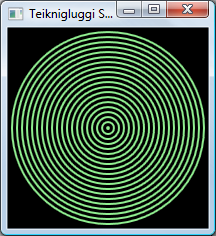 Mynd 34 – HringagnóttLitahappdrættiÞetta forrit notar aðgerðina GraphicsWindow.GetRandomColor til að velja liti af handahófi til að setja í pensilinn og notar síðan Math.GetRandomNumber til að velja tölur af handahófi sem eru svo settar í x- og y-hnit fyrir hringana (doppurnar). Þessar tvær aðgerðir er hægt að nota saman til að búa til eftirtektarverð forrit sem gefa mismunandi útkomur í hvert sinn sem þau eru keyrð.GraphicsWindow.BackgroundColor = "Black"For i = 1 To 1000  GraphicsWindow.BrushColor = GraphicsWindow.GetRandomColor()  x = Math.GetRandomNumber(640)  y = Math.GetRandomNumber(480)  GraphicsWindow.FillEllipse(x, y, 10, 10)EndFor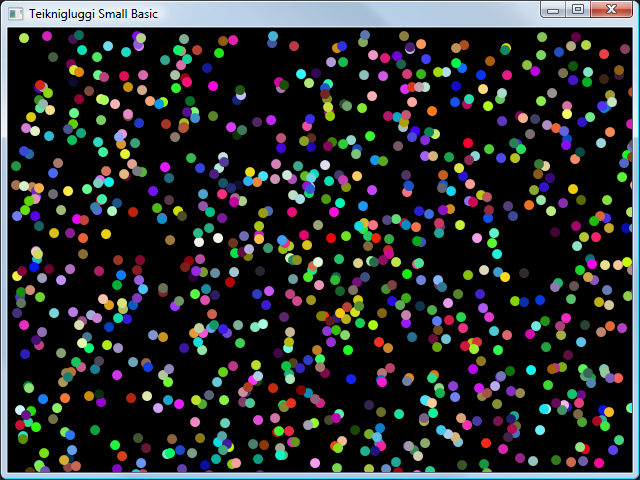 Mynd 35 – LitahappdrættiBrotamyndEftirfarandi forrit teiknar einfalda brotamynd (enska: fractal) úr þríhyrningi með því að nota handahófstölur. Brotamynd er mynstur sem samanstendur af smærri einingum sem hver um sig er nákvæmlega eins og mynstrið sem þær mynda. Í þessu tilfelli teiknar forritið hundruði þríhyrninga sem hver um sig er eins og stærri þríhyrningur sem hann er hluti af. Og þar sem það tekur forritið nokkurn tíma að keyra er hægt að sjá hvernig þríhyrningarnir eru myndaðir úr dílum á skjánum. Það er svolítið erfitt að útskýra hugsunina í forritinu og það verður ekki gert hér en það er um að gera fyrir þig að kanna það nánar.GraphicsWindow.BackgroundColor = "Black"x = 100y = 100For i = 1 To 100000  r = Math.GetRandomNumber(3)  ux = 150  uy = 30  If (r = 1) then    ux = 30    uy = 1000  EndIf  If (r = 2) Then    ux = 1000    uy = 1000  EndIf  x = (x + ux) / 2  y = (y + uy) / 2   GraphicsWindow.SetPixel(x, y, "LightGreen")EndFor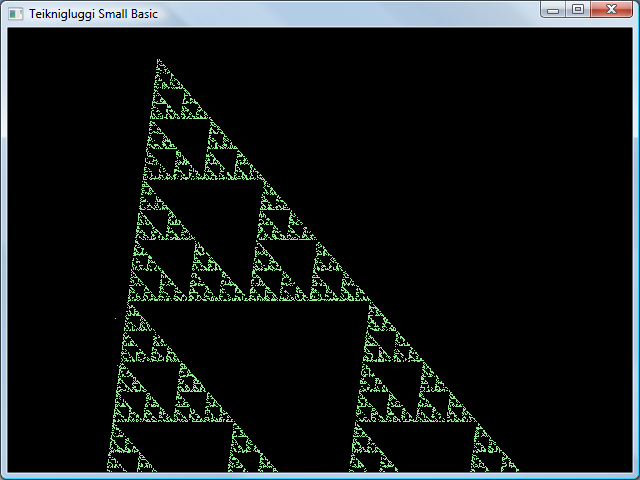 Mynd 36 – Brotamynd úr þríhyrningumEf þú vilt betur sjá dílana mynda mynstrið, getur þú sett töf inn í lykkjuna með því að nota Program.Delay aðgerðina. Þessi aðgerð tekur inn tölu sem segir til hve löng töfin á að vera í millisekúndum. Hér er forritið aftur með breytingunni sem er auðkennd með feitletrun.GraphicsWindow.BackgroundColor = "Black"x = 100y = 100For i = 1 To 100000  r = Math.GetRandomNumber(3)  ux = 150  uy = 30  If (r = 1) then    ux = 30    uy = 1000  EndIf  If (r = 2) Then    ux = 1000    uy = 1000  EndIf  x = (x + ux) / 2  y = (y + uy) / 2  GraphicsWindow.SetPixel(x, y, "LightGreen")  Program.Delay(2)EndForAukin töf gerir forritið hægvirkara. Gerðu tilraunir með mismunandi tölur til að finna út hvað hentar þér best.Önnur breyting sem þú getur gert á forritinu er að skipta út þessari línu:GraphicsWindow.SetPixel(x, y, "LightGreen")fyrir þessar tvær:litur = GraphicsWindow.GetRandomColor()GraphicsWindow.SetPixel(x, y, litur)Þessi breyting verður til að þess að forritið teiknar dílana sem mynda þríhyrningana í litum sem eru valdir af handahófi.Kafli 8TrítluteiknunLogoUpp úr 1970 kom fram mjög einfalt en jafnframt öflugt forritunarmál nefnt Logo sem var notað af nokkrum vísindamönnum. Það er að segja þangað til einhverjum datt í hug að bæta við því sem nefndist "Turtle Graphics" eða skjaldbökuteiknun, sem notaði "skjaldböku" sem var sýnileg á skjá og gat hlýtt skipunum eins og Fara áfram, Snúa til hægri, Snúa til vinstri o.s.frv. Með skjaldbökunni gat fólk teiknað athyglisverð mynstur á skjáinn. Þetta gerði forritunarmálið aðgengilegt og aðlaðandi fyrir fólk á öllum aldri og leiddi til þess að það varð gífurlega vinsælt upp úr 1980.Small Basic hefur skjaldböku og Turtle hlut með mörgum skipunum sem hægt er að nota innan úr í Small Basic forritum til að stjórna skjaldbökunni. Í þessum kafla munum við nota skjaldbökuna til að teikna form á skjáinn. (Athugasemd þýðanda: Þar sem skjaldbaka er fremur óþjált orð, hef ég kosið að gefa skjaldbökunni nafnið Trítla og mun nota það í kaflanum. Hún heitir það einnig í íslenskri úgáfu forritsins.)Skjaldbakan TrítlaTil að byrja þurfum við að gera Trítlu sýnilega á skjánum. Þetta er hægt að gera með einföldu einnar línu forriti.Turtle.Show()Þegar þetta forrit er keyrt opnast hvítur teiknigluggi eins og við sáum í fyrri kafla og skjaldbakan situr í honum miðjum og horfir upp. Þetta er hún Trítla sem ætlar að fylgja fyrirmælum okkar og gera hvaðeina sem við biðjum hana um.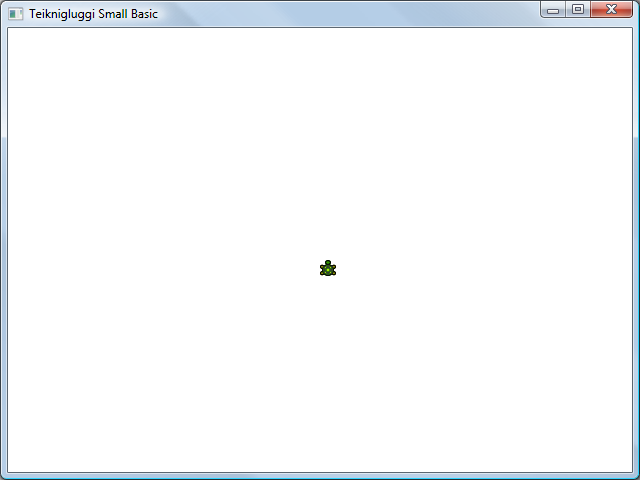 Mynd 37 – Skjaldbakan Trítla er sýnilegHreyfing og teiknunEin af skipununum sem Trítla skilur er Move (færa). Þessi aðgerð tekur tölu sem færibreytu. Talan segir Trítlu hve langt hún á að færast. Í dæminu hér fyrir neðan ætlum við að biðja Trítlu að færa sig um 100 díla.Turtle.Move(100)Þegar þú keyrir þetta forrit sérðu Trítlu færa sig hægt upp um 100 díla á skjánum. Það má líka sjá að þegar hún hreyfir sig skilur hún eftir sig teiknaða línu. Þegar Trítla hefur lokið við að hreyfa sig verður útkoman eitthvað svipuð og sýnt er í myndinni hér fyrir neðan.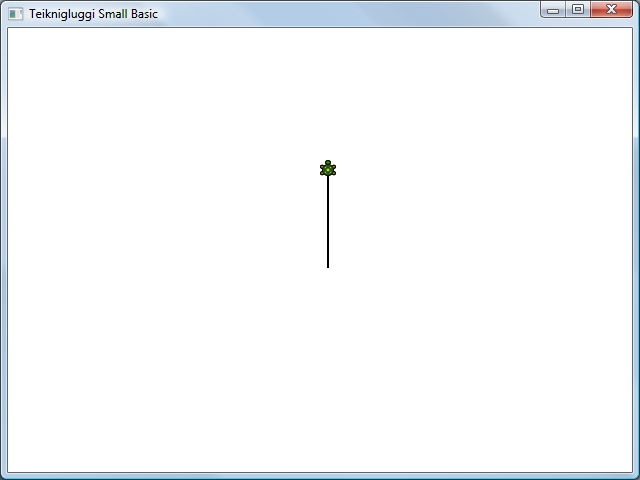 Mynd 38 – Trítla færð um 100 dílaAð teikna ferningFerningur er með fjórar hliðar, tvær lóðréttar og tvær láréttar. Til að teikna ferning getum við látið  Trítlu fyrst teikna línu og síðan snúa til hægri. Ef við látum hana svo endurtaka þessar tvær aðgerðir þrisvar sinnum í viðbót þá fáum við ferning. Í forriti gæti þetta litið svona út.Turtle.Move(100)Turtle.TurnRight()Turtle.Move(100)Turtle.TurnRight()Turtle.Move(100)Turtle.TurnRight()Turtle.Move(100)Turtle.TurnRight()Þegar forritið er keyrt sjáum við Trítlu teikna línu og snúa til hægri fjórum sinnum til að mynda ferning: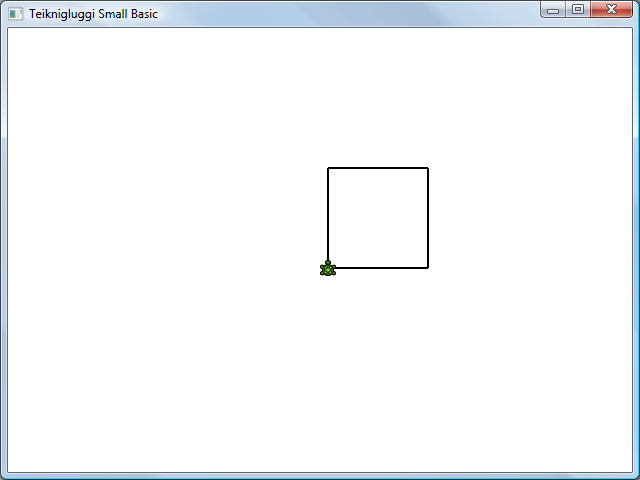 Mynd 39 – Trítla að teikna ferningÞað er athyglisvert að taka eftir því að við erum að gefa sömu tvær skipanirnar aftur og aftur – eða fjórum sinnum í allt. Og við höfum nú þegar lært að svona endurteknar skipanir er hægt að framkvæma með því að nota lykkjur. Svo ef við tökum forritið hér á undan og breytum því með því að nota For..EndFor lykkju getum við notast við færri línur.For i = 1 To 4  Turtle.Move(100)  Turtle.TurnRight()EndForSkipt um litiTrítla teiknar í sama teikniglugganum sem við kynntumst í kaflanum á undan. Það þýðir að við getum notað hér allar aðgerðir sem við lærðum í þeim kafla. Til dæmis getum við teiknað hverja hlið ferningsins í nýjum lit eins og þetta forrit sýnir.For i = 1 To 4  GraphicsWindow.PenColor = GraphicsWindow.GetRandomColor()  Turtle.Move(100)  Turtle.TurnRight()EndFor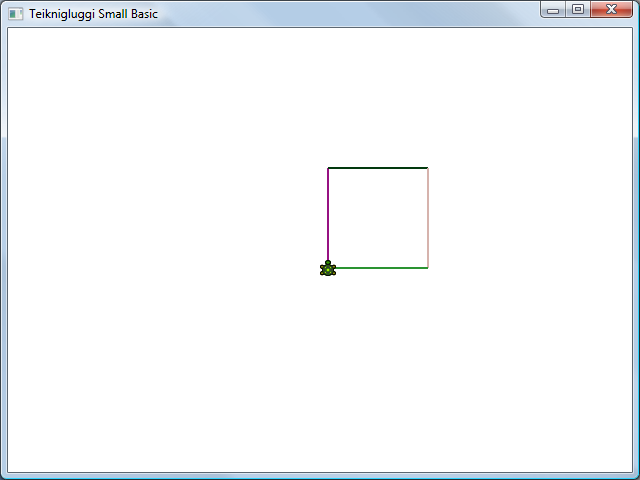 Mynd 40 – Skipt um litiTeiknun flóknari formaAuk aðgerðanna TurnRight og TurnLeft sem beygja um rétt 90 gráðu horn hefur Turtle hluturinn aðgerðina Turn en með henni getum við látið Trítlu snúa um hvaða horn sem er. Aðgerðin tekur inn eina tölu (gráðurnar) og með því að nýta hana er hægt að teikna alls konar form með mismunandi hliðar og horn. Eftirfarandi forrit teiknar sexhyrning (marghyrning með sex hliðar).For i = 1 To 6  Turtle.Move(100)  Turtle.Turn(60)EndForPrófaðu þetta forrit til að komast að því hvort það teiknar sexhyrning í raun og veru. Taktu eftir að þar sem hornið á milli samliggjandi hliða sexhyrnings er 60 gráður notum við Turn(60). Fyrir svona reglulegan marghyrning er auðvelt að finna út hornið milli hliða með því að deila 360 með fjölda hliðanna. Með þessar upplýsingar og með því að nota breytur getum við skrifað fremur almennt forrit sem getur teiknað hvaða marghyrning sem er.hliðarAlls = 12hlið = 400 / hliðarAllshorn = 360 / hliðarAllsFor i = 1 To hliðarAlls  Turtle.Move(hlið)  Turtle.Turn(horn)EndForMeð þessu forriti getur þú teiknað hvaða marghyrning sem með því einu að setja annað gildi í breytuna hliðarAlls.  Talan 4 mundi gefa okkur ferninginn sem við byrjuðum með. Ef nógu stór tala er sett, t.d. 50 verður sýnilega útkoman sú sama og að teikna hring.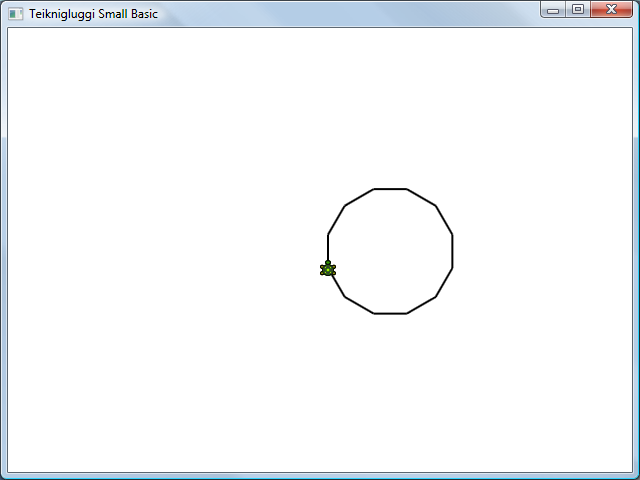 Mynd 41 – Tólf hliða marghyrningur teiknaðurMeð aðferðinni sem við vorum að læra getum við nú fengið athyglisverða útkomu með því að láta Trítlu teikna marga hringi og bætt inn smá snúningi eftir hvern.hliðarAlls = 50hlið = 400 / hliðarAllshorn = 360 / hliðarAllsTurtle.Speed = 9For j = 1 To 20  For i = 1 To hliðarAlls    Turtle.Move(hlið)    Turtle.Turn(horn)  EndFor  Turtle.Turn(18)EndForForritið hér á undan hefur tvær For..EndFor lykkjur þar sem önnur lykkjan er innan í hinni. Innri lykkjan (i = 1 til hliðarAlls) er svipuð og forritið sem teiknaði marghyrningana. Ytri lykkjan (j = 1 to 20) sér um að snúa Trítlu aðeins eftir hvern hring sem er teiknaður og að teikna 20 hringi (endurtaka innri lykkjuna 20 sinnum). Þegar lykkjurnar eru notaðar svona saman fáum við athyglisvert mynstur eins og sýnt er hér fyrir neðan.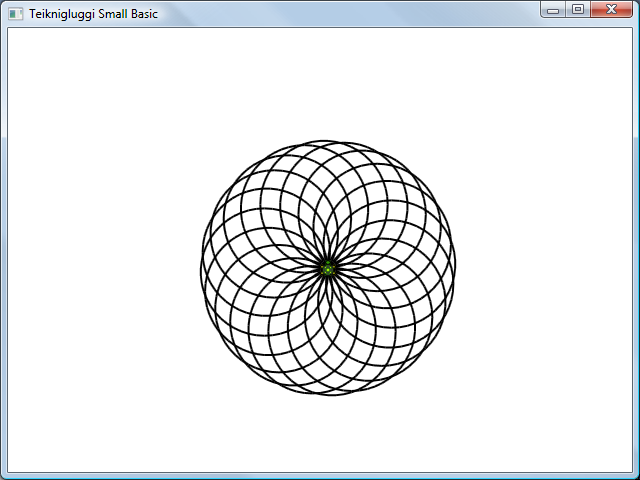 Mynd 42 - HringsnúningurHreyfingarÞú getur látið Trítlu ekki teikna með PenUp aðgerðinni sem lyftir teiknipennanum. Þannig getur þú fært Trítlu hvert sem er á skjánum án þess að teikna línu um leið. Aðgerðin PenDown setur pennann niður þannig að Trítla teiknar á ný. Þetta er hægt að nota á ýmsan hátt, t.d. til að teikna brotalínu. Hér er forrit sem notar þetta til að teikna marghyrning með brotinni línu.hliðarAlls = 6hlið = 400 / hliðarAllshorn = 360 / hliðarAllsFor i = 1 To hliðarAlls  For j = 1 To 6    Turtle.Move(hlið / 12)    Turtle.PenUp()    Turtle.Move(hlið / 12)    Turtle.PenDown()  EndFor  Turtle.Turn(horn)EndForEins og forritið áður hefur þetta tvær lykkjur. Innri lykkjan teiknar eina hlið með brotinni línu en ytri lykkjan segir til um hve margar línur á að teikna. Í dæminu settum við 6 í breytuna hliðarAlls og fengum þess vegna sexhyrning teiknaðan með brotalínum eins og sést hér fyrir neðan.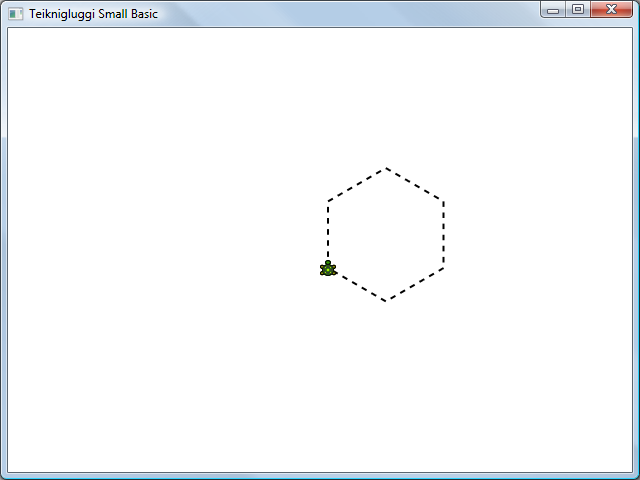 Mynd 43 – Notkun PenUp og PenDownKafli 9StefjurMjög oft þegar við skrifum forrit lendum við í tilfellum þar sem við þurfum að láta forrit framkvæma sömu röð skipana aftur og aftur. Í svoleiðis tilfellum viljum við yfirleitt losna við að skrifa sömu skipanir aftur og aftur á mismunandi stöðum í forritinu. Það er við svona aðstæður sem stefjur (enska: subroutines) koma að góðum notum.Stefja er hluti af stærra forriti og hefur venjulega einhvern sérstakan tilgang. Stefjuna er hægt að kalla á hvar sem er í forritinu líkt og um nýja skipun væri að ræða. Upphaf stefju er auðkennt með Sub lykilorðinu ásamt heiti stefjunnar og EndSub lykilorðið markar enda stefjunnar. Eftirfarandi bútur af forritskóða sýnir stefju sem heitir SkrifaTímann og gerir ekki annað en skrifa út í textagluggann hvað klukkan er.Sub SkrifaTímann  TextWindow.WriteLine(Clock.Time)EndSub Hér fyrir neðan er forrit til að sýna notkun stefju. Það inniheldur stefjuna og kallar á hana tvisvar.TextWindow.Write("Klukkan er nú: ")SkrifaTímann()TextWindow.Write("Skrifaðu nafnið þitt: ")nafn = TextWindow.Read()TextWindow.Write(nafn + ", klukkan er nú orðin: ")SkrifaTímann()Sub SkrifaTímann  TextWindow.WriteLine(Clock.Time)EndSub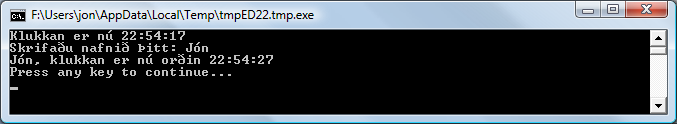 Mynd 44 – Kallað á einfalda stefjuStefjan er framkvæmd með því að nota heiti hennar með sviga, Stefjuheiti( ). Eins og venjulega eru greinarmerkin, í þessu tilfelli svigarnir, nauðsynlegir til að tölvan skilji hvað á að gera, þ.e. að hún eigi að finna stefjuna og framkvæma skipanir hennar, en halda síðan áfram að lesa aðalforritið. Kostir þess að nota stefjurEins og við sáum hér fyrir ofan, hjálpa stefjur til að fækka þeim línum af forritskóða sem við þurfum að skrifa. Þegar þú hefur einu sinni leyst það hvernig á að skrifa út tímann getur þú nýtt þessa lausn hvar sem er í forritinu til að skrifa út tímann. cAuk þess hjálpa stefjur okkur að kljúfa flókin úrlausnarefni í einfaldari einingar. Ef þú þyrftir til dæmis að leysa flókna stærðfræðijöfnu, gætir þú skrifað nokkrar stefjur sem hver um sig mundi leysa einhvern hluta af hinni flóknu jöfnu. Þú gætir síðan sett stefjurnar saman í forrit til að leysa upphaflega verkefnið. (Forrit eru oft lítið annað en safn af skipunum sem kalla á alls konar sérhæfðar stefjur.)Stefjur geta einnig gert forrit læsilegri. Með öðrum orðum, ef þú notar stefjur fyrir algengar aðgerðir í forriti og gefur stefjunum lýsandi heiti þá verður auðveldara að lesa og skilja forritið. Þetta er mjög mikilvægt ef þú vilt skilja forrit sem aðrir hafa skrifað eða ef þú vilt að forritið þitt sé auðskilið fyrir aðra. Stundum hjálpar það meira að segja manni sjálfum að skilja eigin forrit, t.d. þegar einhver tími er liðinn frá því forritið var skrifað.Notkun breytnaInnan stefju hefur þú aðgang að og getur notað hvaða breytu sem er í forriti. Til dæmis tekur eftirfarandi forrit við tveimur tölum og skrifar út hærri töluna. Taktu eftir því að breytan hámark er notuð bæði innan og utan stefjunnar.TextWindow.Write("Sláðu inn tölu: ")tala1 = TextWindow.ReadNumber()TextWindow.Write("Sláðu inn aðra tölu: ")tala2 = TextWindow.ReadNumber()FinnaHámark()TextWindow.WriteLine("Hærri talan er: " + hámark)Sub FinnaHámark  If (tala1 > tala2) Then    hámark = tala1  Else    hámark = tala2  EndIfEndSubOg útkoman úr forritinu er svipuð þessu: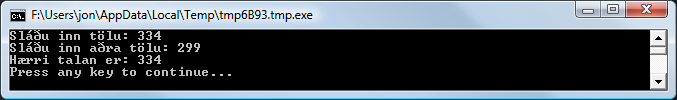 Mynd 45 – Hærri talan fundin með stefjuVið skulum skoða annað dæmi sem sýnir notkun á stefjum. Í þetta sinn ætlum við að nota teikniforrit sem reiknar út ýmsa punkta sem verða geymdir í breytunum x og y. Síðan kallar forritið á stefjuna TeiknaHringUmMiðju sem sér um að teikna hring með miðju í x og y.GraphicsWindow.BackgroundColor = "Black"GraphicsWindow.PenColor = "LightBlue"GraphicsWindow.Width = 480For i = 0 To 6.4 Step 0.17  x = Math.Sin(i) * 100 + 200  y = Math.Cos(i) * 100 + 200  TeiknaHringUmMiðju()EndForSub TeiknaHringUmMiðju  fráX = x - 40  fráY = y - 40  GraphicsWindow.DrawEllipse(fráX, fráY, 120, 120)EndSub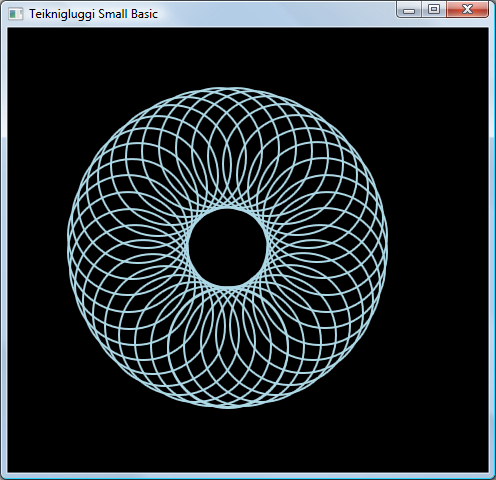 Mynd 46 – Teiknað dæmi með stefjuKallað á stefjur innan úr lykkjumStundum er kallað á stefjur innan úr lykkjum. Stefjurnar framkvæma sömu skipanir í hvert sinn en með nýjum gildum í einni eða fleiri breytum. Segjum til dæmis að þú hafir stefju sem heitir PrímtöluAthugun sem kannar hvort tiltekin tala er prímtala eða ekki. Þú getur skrifað forrit sem biður notandann um tölu og getur þá komist að því með því að nota stefjuna hvort talan er prímtala eða ekki. Forritið hér fyrir neðan sýnir þetta:TextWindow.Write("Skrifaðu tölu: ")i = TextWindow.ReadNumber()erPrím = "True"PrímtöluAthugun()If (erPrím = "True") Then  TextWindow.WriteLine(i + " er prímtala")Else  TextWindow.WriteLine(i + " er ekki prímtala")EndIf Sub PrímtöluAthugun  For j = 2 To Math.SquareRoot(i)    If (Math.Remainder(i, j) = 0) Then      erPrím = "False"      Goto EndirLykkju    EndIf  Endfor  EndirLykkju:EndSubStefjan PrímtöluAthugun tekur gildið i og reynir að deila því með minni tölum. Ef i er deilt með tölu og afgangurinn er 0 þá er i ekki prímtala. Þegar það gerist setur stefjan gildið "False" í breytuna erPrím og notar Goto grein til að stökkva út úr lykkjunni niður á merkið Endalykkja.  Ef allar smærri tölur en talan sem er athuguð gefa afgang heldur erPrím áfram að hafa gildið "True".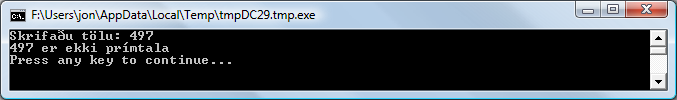 Mynd 47 – Athugun á prímtölumNú hefur þú stefju sem getur prófað hvort tala er prímtala og vilt nota hana til að finna allar prímtölur undir til dæmis 100. Það er mjög auðvelt að breyta forritinu hér að ofan og láta það kalla á stefjuna PrímtöluAthugun innan úr lykkju. Þetta gefur stefjunni nýtt gildi til að skoða í hverri umferð lykkjunnar. Skoðum hvernig þetta er gert í dæminu hér fyrir neðan.For i = 3 To 100  erPrím = "True"  PrímtöluAthugun()  If (erPrím = "True") Then    TextWindow.WriteLine(i)  EndIfEndForSub PrímtöluAthugun  For j = 2 To Math.SquareRoot(i)    If (Math.Remainder(i, j) = 0) Then      erPrím = "False"      Goto EndirLykkju    EndIf  Endfor  EndirLykkju:EndSubÍ forritinu hér fyrir ofan er gildið í i uppfært í hverri umferð lykkjunnar. Innan í lykkjunni er kallað á stefjuna PrímtöluAthugun. Stefjan tekur töluna í i og reiknar út hvort hún er prímtala eða ekki. Útkoman er sett í breytuna erPrím sem er síðan notuð í lykkjunni utan við stefjuna. Ef i inniheldur prímtölu er innihald þess skrifað út í textagluggann. Og þar sem lykkjan byrjar frá 3 og fer upp í 100 fáum við lista yfir allar prímtölur frá og með 3 til og með 100. Hér fyrir neðan má sjá útkomu úr forritinu.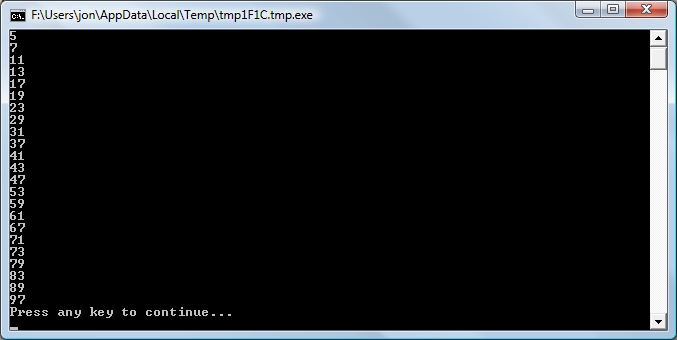 Mynd 48 - PrímtölurKafli 10FylkiNú ættir þú að hafa fengið góða æfingu í að nota breytur – þú ert jú enn hér og hefur ennþá gaman af þessu, ekki satt?Við skulum nú skoða aftur eitt fyrsta forritið sem við skrifuðum, þar sem við notuðum breytur:TextWindow.Write("Skrifaðu nafnið þitt: ")nafn = TextWindow.Read()TextWindow.WriteLine("Halló " + nafn)Í þessu forriti  tókum við á móti og geymdum nafn notandans í breytu með heitinu nafn. Síðar í forritinu sögðum við "Halló" við notandann. Gerum nú ráð fyrir að það sé fleiri en einn notandi – segjum 5 notendur. Hvernig væri hægt að geyma nöfn þeirra allra? Ein aðferð væri þessi:TextWindow.Write("Notandi 1, skrifaðu nafnið þitt: ")nafn1 = TextWindow.Read()TextWindow.Write("Notandi 2, skrifaðu nafnið þitt: ")nafn2 = TextWindow.Read()TextWindow.Write("Notandi 3, skrifaðu nafnið þitt: ")nafn3 = TextWindow.Read()TextWindow.Write("Notandi 4, skrifaðu nafnið þitt: ")nafn4 = TextWindow.Read()TextWindow.Write("Notandi 5, skrifaðu nafnið þitt: ")nafn5 = TextWindow.Read()TextWindow.Write("Halló ")TextWindow.Write(nafn1 + ", ")TextWindow.Write(nafn2 + ", ")TextWindow.Write(nafn3 + ", ")TextWindow.Write(nafn4 + " og ")TextWindow.WriteLine(nafn5)Þegar þetta er keyrt fáum við eftirfarandi útkomu: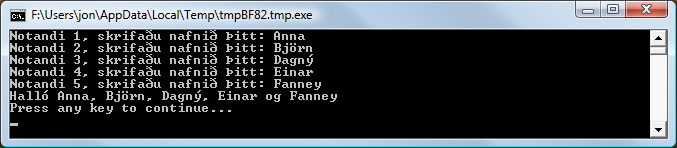 Mynd 49 – Lausn án þess að nota fylkiÞað hlýtur samt að vera til betri aðferð til að skrifa svona einfalt forrit, eða hvað? Og þar sem tölvan á mjög auðvelt með leysa verkefni með endurtekningu því ættum við þá að þurfa að skrifa sama kóðann aftur og aftur fyrir hvern nýjan notanda? Lausnin hér er að geyma öll nöfnin í einni breytu og sækja þau í hana. Ef við gerum það getum við notað For lykkjuna sem við lærðum um í fyrri köflum. Það er hér sem fylki koma að góðu gagni.Hvað er fylki?Fylki (enska: array) er sérstök tegund af breytu sem getur innihaldið fleiri en eitt gildi í einu. Í dæminu okkar þýðir það að í stað þess að búa til fimm breytur nafn1, nafn2, nafn3, nafn4 og nafn5 til að geyma nöfn fimm notenda, gætum við geymt öll nöfnin í einni breytu nafn. Aðferðin til að gera það er að nota fyrirbæri sem nefnist vísir (enska: index). Til dæmis geta nafn[1], nafn[2], nafn[3], nafn[4] og nafn[5] hvert geymt eitt nafn. Tölurnar 1, 2, 3, 4 og 5 eru kallaðar vísar fylkisins. Þó að nafn[1], nafn[2], nafn[3], nafn[4] og nafn[5] líti út eins og mismunandi breytur eru þær í reynd aðeins ein breyta. Og hvað græðir maður nú eiginlega á þessu? Jú, það besta við að geyma gildi í fylki er að maður getur tiltekið vísinn með því að nota aðra breytu – sem þýðir að það er auðvelt að vinna með breytur innan í lykkjum.Nú skulum við skoða hvernig við getum notað þessa nýju þekkingu með því að umskrifa forritið frá því áður og nota fylki til að stytta það.For i = 1 To 5  TextWindow.Write("Notandi " + i + ", skrifaðu nafn þitt: ")  nafn[i] = TextWindow.Read()EndForTextWindow.Write("Halló ")For i = 1 To 5  TextWindow.Write(nafn[i] + ", ")EndForTextWindow.WriteLine("")Er þetta ekki auðveldara að lesa? Taktu eftir feitletruðu línunum tveimur. Sú fyrri setur gildi í fylkið og sú seinni les þau úr fylkinu. Gildið sem er sett í nafn[2] hefur engin áhrif á gildið í nafn[1]. Þess vegna er hægt að vinna með nafn[1] og nafn[2] sem tvær ólíkar breytur en þó með sama heiti. 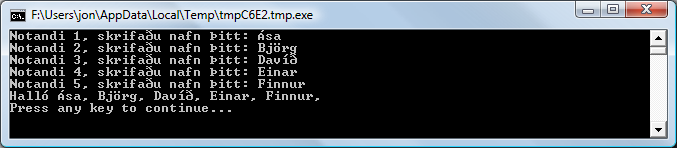 Mynd 50 – Lausn með því að nota fylkiForritið hér fyrir ofan gefur okkur næstum því sömu útkomu og forritið án fylkis, nema hvað það vantar "og" framan við aftasta nafnið og nafnalistinn endar á aukakommu ",". Við getum leiðrétt það með því að laga lykkjuna sem skrifar út þannig:TextWindow.Write("Halló ")For i = 1 To 5  TextWindow.Write(nafn[i])  If i < 4 Then    TextWindow.Write(", ")  EndIf  If i = 4 Then    TextWindow.Write(" og ")  EndIfEndForTextWindow.WriteLine("")Vísar í fylkiÍ forritinu hér á undan sástu hvernig við gátum notað tölur sem vísa til að setja gildi í fylki og sækja þau aftur úr því. Það vill svo til að vísar takmarkast ekki við tölur og raunar getur verið mjög gagnlegt að nota textavísa líka. Eftirfarandi forrit er dæmi um það en í því biðjum við um og geymum ýmsar upplýsingar um notanda og skrifum síðan út þær upplýsingar sem notandinn biður um.TextWindow.Writeline("Færðu inn þessar upplýsingar um þig:")TextWindow.Writeline("------------------------------------")TextWindow.Write("Nafn: ")notandi["nafn"] = TextWindow.Read()TextWindow.Write("Aldur: ")notandi["aldur"] = TextWindow.Read()TextWindow.Write("Sveitarfélag: ")notandi["sveitarfélag"] = TextWindow.Read()TextWindow.Write("Póstnúmer: ")notandi["póstnúmer"] = TextWindow.Read()TextWindow.Write("Hvaða upplýsingar vilt þú fá? ")vísir = TextWindow.Read()TextWindow.WriteLine(vísir + " = " + notandi[vísir])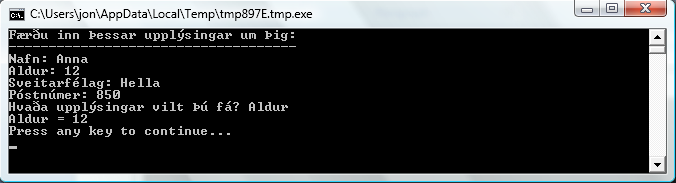 Mynd 51 – Notkun vísa sem ekki eru tölurFleiri en ein víddSegjum að þú viljir skrá nöfn og símanúmer allra vina þinna og geta flett upp á þeim þegar þú vilt – líkt og í símaskrá. Hvernig gætum við skrifað slíkt forrit og notað fylki?Í þetta skipti koma tvenns konar vísar við sögu í sama fylki (hver hópur af vísum í fylki er einnig kallaður vídd svo við gætum líka talað um fylkið hafi tvær víddir).  Gerum ráð fyrir að við auðkennum vinina með skammstöfun fyrir hvern. Skammstöfun nafns verður þá annar vísirinn (önnur víddin) í fylkinu. Fyrir hinn vísinn (víddina) notum við þá heiti þeirra atriða sem á að skrá upplýsingar um, þ.e. nafn og sími. Við mundum skrá gögnin á eftirfarandi hátt (taktu eftir víddunum tveimur í fylkinu vinir):vinir["AJ"]["Nafn"] = "Anna"vinir["AJ"]["Sími"] = "799-6789"vinir["BÞ"]["Nafn"] = "Björn"vinir["BÞ"]["Sími"] = "799-4567"vinir["SR"]["Nafn"] = "Sigrún"vinir["SR"]["Sími"] = "799-2345"Þar sem við höfum tvenns konar vísa í sama fylkinu, vinir, er sagt að þetta sé fylki með tvær víddir.Þegar við höfum sett upp forritið getur forritið tekið við skammstöfun vinar sem inntaki og síðan skrifað út upplýsingarnar sem við höfum geymt um þá. Hér er heilt forrit sem gerir þetta:vinir["AJ"]["Nafn"] = "Anna"vinir["AJ"]["Sími"] = "799-6789"vinir["BÞ"]["Nafn"] = "Björn"vinir["BÞ"]["Sími"] = "799-4567"vinir["SR"]["Nafn"] = "Sigrún"vinir["SR"]["Sími"] = "799-2345"TextWindow.Write("Sláðu inn skammstöfun: ")skammst = TextWindow.Read()TextWindow.WriteLine("Nafn: " + vinir[skammst]["Nafn"])TextWindow.WriteLine("Sími: " + vinir[skammst]["Sími"])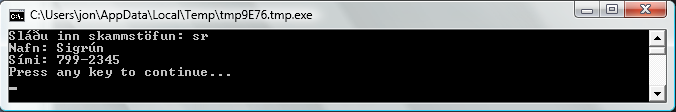 Mynd 52 – Einföld símaskráNotkun fylkja fyrir töflurMjög algeng not fyrir fylki með fleiri en eina vídd er að geyma upplýsingar fyrir hnitakerfi, töflur og þess háttar. Slík fyrirbæri hafa línur og dálka sem geta fallið vel inn í tvívítt fylki. Hér fyrir neðan er einfalt forrit sem raðar mislitum boxum í grind:línufj = 8dálkafj = 8stærð = 40For l = 1 to línufj  For d = 1 To dálkafj    GraphicsWindow.BrushColor = GraphicsWindow.GetRandomColor()    box[l][d] = Shapes.AddRectangle(stærð, stærð)    Shapes.Move(box[l][d], d * stærð, l * stærð)    Program.Delay(300)	  EndForEndForÞetta forrit býr til box og raðar þeim í 8 x 8 stafla (gæti líka verið tafla eða hnitakerfi). Auk þess sem það teiknar boxin geymir það þau í fylki. Það auðveldar okkur að henda reiður á þeim og að nota þau aftur eftir þörfum. Tímatöfin er sett inn svo hægt sé að sjá boxin staflast.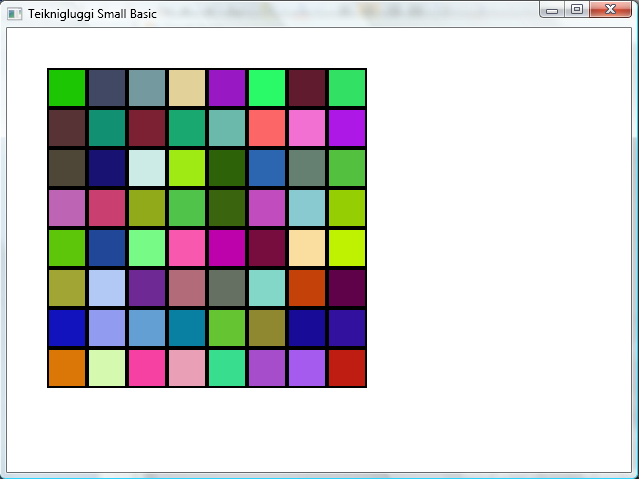 Mynd 53 – Boxum staflaðÞar sem við höfum geymt boxin í fylki gætum notað þau aftur með því að lesa þau úr fylkinu. Þannig getum við bætt eftirfarandi kóða aftan við forritið hér á undan til að láta boxin færast úr staflanum upp í vinstra hornið.For l = 1 To línufj  For d = 1 To dálkafj    Shapes.Animate(box[l][d], 0, 0, 1000)    Program.Delay(300)  EndForEndFor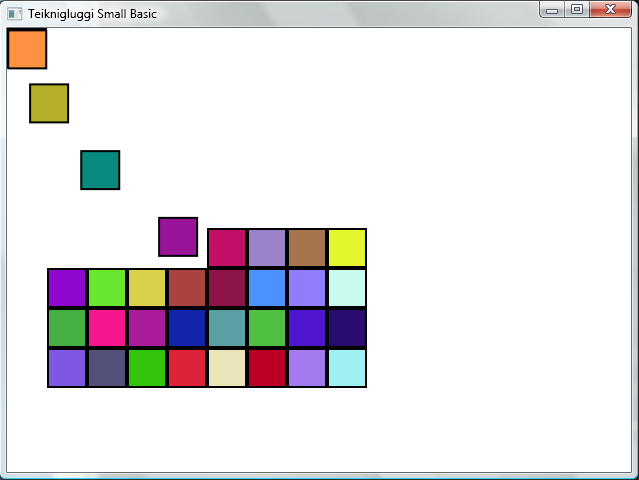 Mynd 54 – Unnið með boxin í grindinniKafli 11Atvik og gagnvirkniÍ fyrstu tveimur köflunum kynntum við hluti sem hafa eiginleika (enska: properties) og aðgerðir (enska: operations). Auk eiginleika og aðgerða hafa sumir hlutir það sem kallað er atvik (enska: events). Atvik eru eins og nemar sem gefa merki, til dæmis sem viðbrögð við einhverju sem notandinn gerði, svo sem að hreyfa músina eða ýta á músarhnapp. Að vissan hátt eru atvik andstæðan við aðgerðir. Forritarinn notar aðgerðir til að láta tölvuna gera eitthvað, en það er tölvan sem notar atvik til að láta forritið þitt vita að eitthvað sem skiptir máli hafi gerst.Hvernig geta atvik verið gagnleg?Atvik eru í aðalhlutverki þegar kemur að því að gera forrit gagnvirk. Ef þú vilt að notandinn eigi samskipti við forritið þitt eru atvik það sem þú notar. Segjum að þú sért að forrita leik. Þú vilt auðvitað að forritið skynji hvað spilarinn gerir. Til þess notar þú atvik – forritið tekur við gjörðum notandans með því að nota atvik. Ekki hafa áhyggjur þó þetta virðist vera flókið, því við ætlum að skoða einfalt forrit sem hjálpar þér að skilja hvað atvik eru og hvernig er hægt að nota þau.Hér fyrir neðan er mjög einfalt forrit með aðeins einni skipun og einni stefju. Stefjan notar ShowMessage aðgerð GraphicsWindow hlutarins til að birta skilaboðaglugga fyrir notandann.GraphicsWindow.MouseDown = onMouseDownSub onMouseDown  GraphicsWindow.ShowMessage("Þú smelltir.", "Hæ")EndSubAthyglisverðasti hluti forritsins hér fyrir ofan er línan þar sem tengjum heiti stefju við MouseDown atvik GraphicsWindow hlutarins. MouseDown líkist mjög eiginleika, en í stað þess að eitthvert gildi sé sett í það er það tengt við stefjuna onMouseDown, sem framkvæmir eitthvað. Það er þetta sem er sérstakt við atvik – þegar atvikið á sér stað, er kallað sjálfkrafa á stefjuna. Í þessu tilfelli er kallað á stefjuna onMouseDown í hvert skipti sem notandinn ýtir á músarhnapp innan teiknigluggans. Keyrðu forritið til að sjá hvernig þetta virkar. Í hvert skipti sem þú smellir með músinni, birtist skilaboðagluggi eins og sá sem myndin sýnir.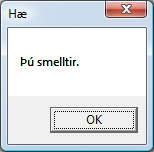 Mynd 55 – Viðbrögð við atvikiAð nota atvik á þennan hátt er mjög öflugt og gerir mögulegt að búa til skapandi og áhugaverð forrit. Forrit sem eru skrifuð á þennan hátt eru oft kölluð atvikaknúin forrit.Það er hægt að breyta onMouseDown stefjunni svo hún geri annað en birta skilaboð. Til dæmis gætum við teiknað stórar blár doppur þar sem notandinn smellir, eins og gert er í þessu forriti.GraphicsWindow.BrushColor = "Blue"GraphicsWindow.MouseDown = OnMouseDownbreidd = 20hæð = 20Sub OnMouseDown  x = GraphicsWindow.MouseX - breidd / 2  y = GraphicsWindow.MouseY - hæð / 2  GraphicsWindow.FillEllipse(x, y, breidd, hæð)EndSub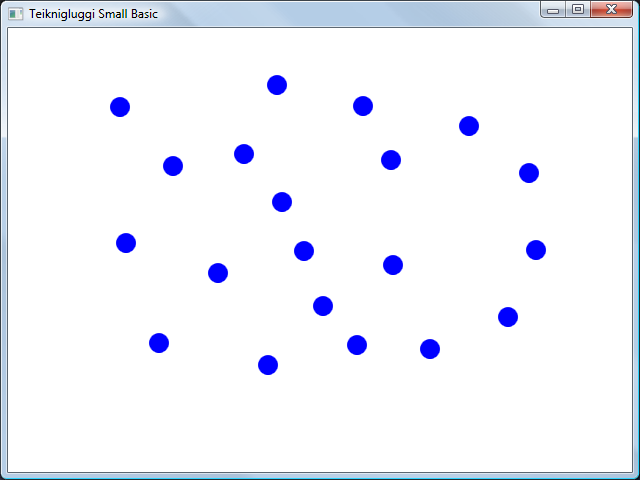 Mynd 56 – Brugðist við músarhnappsatvikiTaktu eftir því að í forritinu hér fyrir ofan notum við MouseX og MouseY eiginleikana til að sækja hnit músarinnar. Við drögum síðan hálfa breidd og hæð hringsins frá hnitunum áður en hringurinn er teiknaður svo að miðja hringsins birtist þar sem músin er.Unnið úr mörgum atvikumÞað eru í raun engin takmörk fyrir því hversu mörg atvik þú getur notað í forriti. Þú getur jafnvel látið sömu stefjuna bregðast við mörgum atvikum. En þú getur aðeins brugðist einu sinni við hverju atviki. Ef þú reynir að tengja tvær stefjur við sama atvik, hefur sú seinni vinninginn.Til sýna fram á að það sé hægt að nota fleiri en eitt atvik skulum við taka dæmið hér á undan og bæta við stefju sem keyrir þegar ýtt er á einhvern lykil. Við skulum láta þessa nýju stefju skipta um lit í penslinum, þannig að þegar þú smellir músinni þá hefur doppan fengið nýjan lit.GraphicsWindow.BrushColor = "Blue"GraphicsWindow.MouseDown = OnMouseDownGraphicsWindow.KeyDown = OnKeyDownbreidd = 20hæð = 20Sub OnKeyDown  GraphicsWindow.BrushColor = GraphicsWindow.GetRandomColor()EndSubSub OnMouseDown  x = GraphicsWindow.MouseX – breidd / 2  y = GraphicsWindow.MouseY – hæð / 2  GraphicsWindow.FillEllipse(x, y, breidd, hæð)EndSub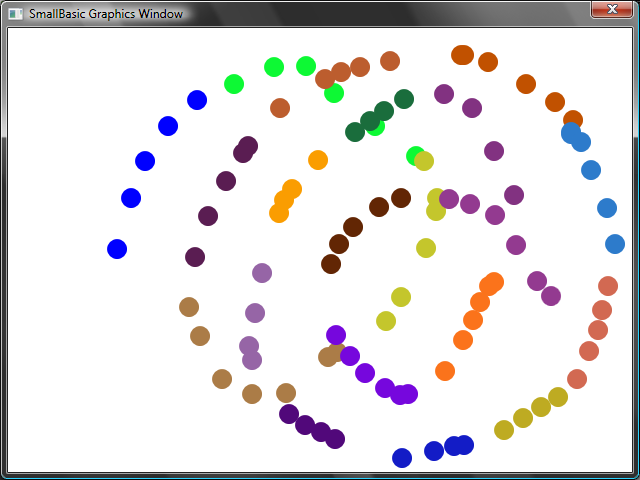 Mynd 57 – Brugðist við fleiri en einu atvikiEf þú keyrir þetta forrit og smellir á gluggann færðu bláa doppu. En ef þú ýtir á einhvern lykil og smellir svo aftur, færðu doppu í öðrum lit. Það sem gerist þegar þú ýtir á lykil er að atvikið KeyDown á sér stað og keyrir stefjuna onKeyDown en hún setur einhvern lit af handahófi í pensilinn. Eftir það þegar þú smellir músinni er doppa teiknuð í nýja litnum og sá litur helst þangað til þú ýtir aftur á lykil og nýr litur er valinn af handahófi. KeyDown atvikið á sér stað alveg óháð MouseDown atvikinu.TeikniforritMeð atvik og stefjur á valdi okkar, getum við nú skrifað forrit sem gerir mögulegt fyrir notendur að teikna í glugganum. Það er auðveldara en maður gæti ímyndað sér að skrifa slíkt forrit ef við gætum þess að skipta verkefninu upp í smærri einingar. Sem fyrsta þrep skulum við skrifa forrit sem lætur músina skilja eftir sig slóð þegar notandinn hreyfir músina í glugganum.GraphicsWindow.MouseMove = OnMouseMoveSub OnMouseMove  x = GraphicsWindow.MouseX  y = GraphicsWindow.MouseY  GraphicsWindow.DrawLine(prevX, prevY, x, y)  prevX = x  prevY = yEndSubEn þegar forritið er keyrt byrjar fyrsta línan alltaf í horni gluggans efst til vinstri (hniti 0,0) vegna þess að prevX og prevY hafa gildin 0 í upphafi. Við getum lagað þetta forrit með því að bregðast við MouseDown atvikinu og setja gildi í prevX og prevY þegar það atvik á sér stað (þegar ýtt er á músarhnapp). Auk þess þurfum við aðeins að fá slóð þegar notandinn heldur músarhnappnum niðri. Annars ætti línan ekki að teiknast. Til að fá þessa hegðun notum við IsLeftButtonDown eiginleika Mouse hlutarins. Þessi eiginleiki segir til um hvort vinstri hnappi músarinnar er haldið niðri eða ekki. Ef þessi eiginleiki hefur gildið True, á að teikna línu, annars á að sleppa henni.GraphicsWindow.MouseMove = OnMouseMoveGraphicsWindow.MouseDown = OnMouseDownSub OnMouseDown  prevX = GraphicsWindow.MouseX  prevY = GraphicsWindow.MouseYEndSubSub OnMouseMove  x = GraphicsWindow.MouseX  y = GraphicsWindow.MouseY  If (Mouse.IsLeftButtonDown) Then    GraphicsWindow.DrawLine(prevX, prevY, x, y)  EndIf  prevX = x  prevY = yEndSubViðauki ANokkur dæmi til gamansTrítla teiknar brotamynd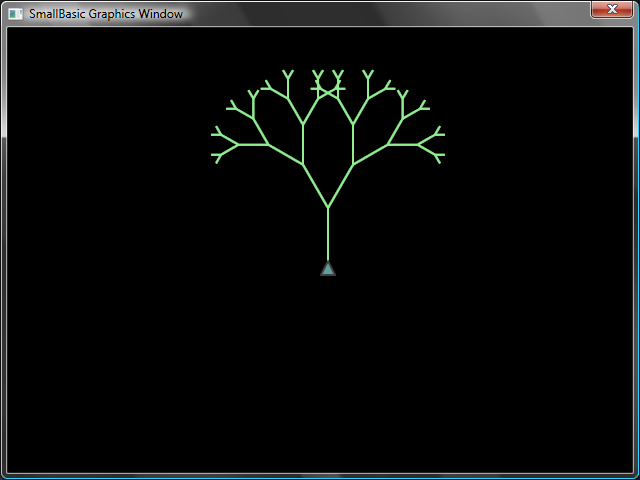 Mynd 58 – Trítla teiknar tréhorn = 30munur = 10vegalengd = 60Turtle.Speed = 9GraphicsWindow.BackgroundColor = "Black"GraphicsWindow.PenColor = "LightGreen"TeiknaTré()Sub TeiknaTré  If (vegalengd > 0) Then    Turtle.Move(vegalengd)    Turtle.Turn(horn)    Stack.PushValue("vegalengd", vegalengd)    vegalengd = vegalengd - munur    TeiknaTré()    Turtle.Turn(-horn * 2)    TeiknaTré()    Turtle.Turn(horn)    vegalengd = Stack.PopValue("vegalengd")    Turtle.Move(-vegalengd)  EndIfEndSubMyndir af Flickr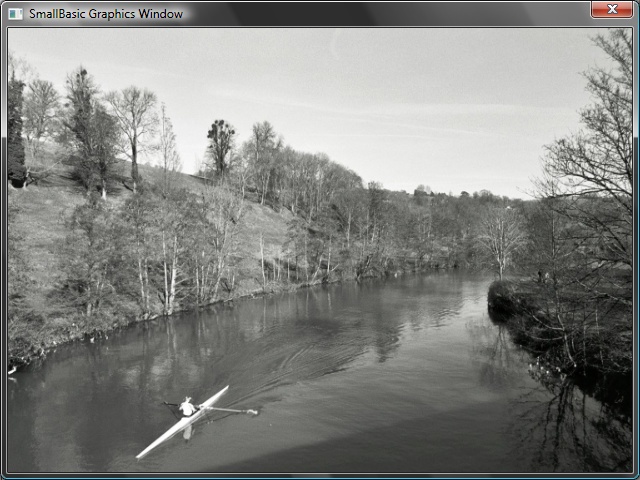 Mynd 59 – Myndir sóttar af FlickrGraphicsWindow.BackgroundColor = "Black"GraphicsWindow.MouseDown = OnMouseDownSub OnMouseDown    mynd = Flickr.GetRandomPicture("mountains, river")    GraphicsWindow.DrawResizedImage(mynd, 0, 0, 640, 480)EndSubLifandi bakgrunnur skjáborðsFor i = 1 To 10  mynd = Flickr.GetRandomPicture("mountains")  Desktop.SetWallPaper(mynd)  Program.Delay(10000)EndForSpaðaleikur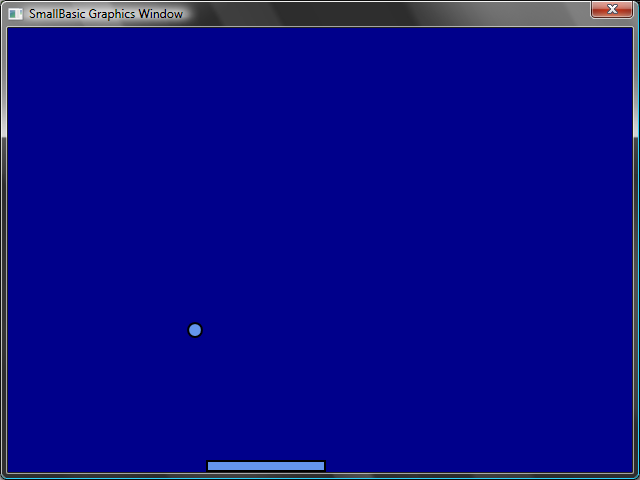 Mynd 60 – Leikur með spaðaGraphicsWindow.BackgroundColor = "DarkBlue"spaði = Shapes.AddRectangle(120, 12)bolti = Shapes.AddEllipse(16, 16)GraphicsWindow.MouseMove = OnMouseMovex = 0y = 0deltaX = 1deltaY = 1RunLoop:  x = x + deltaX  y = y + deltaY  gw = GraphicsWindow.Width  gh = GraphicsWindow.Height  If (x >= gw - 16 or x <= 0) Then    deltaX = -deltaX  EndIf  If (y <= 0) Then    deltaY = -deltaY  EndIf  padX = Shapes.GetLeft (spaði)  If (y = gh - 28 and x >= padX and x <= padX + 120) Then    deltaY = -deltaY  EndIf  Shapes.Move(bolti, x, y)  Program.Delay(5)  If (y < gh) Then    Goto RunLoop  EndIfGraphicsWindow.ShowMessage("Þú tapaðir", "Spaðaleikur")Sub OnMouseMove  spaðiX = GraphicsWindow.MouseX  Shapes.Move(spaði, spaðiX - 60, GraphicsWindow.Height - 12)EndSubViðauki BLitirHér er listi yfir liti sem Small Basic styður flokkaður eftir grunnlitnum.Rauðir litirBleikir litirAppelsínugulir litirGulir litirFjólubláir litirGrænir litirBláir litirBrúnir litirHvítir litirGráir litirBlackBlueCyanGrayGreenMagentaRedWhiteYellowDarkBlueDarkCyanDarkGrayDarkGreenDarkMagentaDarkRedDarkYellowIndianRed#CD5C5CLightCoral#F08080Salmon#FA8072DarkSalmon#E9967ALightSalmon#FFA07ACrimson#DC143CRed#FF0000FireBrick#B22222DarkRed#8B0000Pink#FFC0CBLightPink#FFB6C1HotPink#FF69B4DeepPink#FF1493MediumVioletRed#C71585PaleVioletRed#DB7093LightSalmon#FFA07ACoral#FF7F50Tomato#FF6347OrangeRed#FF4500DarkOrange#FF8C00Orange#FFA500Gold#FFD700Yellow#FFFF00LightYellow#FFFFE0LemonChiffon#FFFACDLightGoldenrodYellow#FAFAD2PapayaWhip#FFEFD5Moccasin#FFE4B5PeachPuff#FFDAB9PaleGoldenrod#EEE8AAKhaki#F0E68CDarkKhaki#BDB76BLavender#E6E6FAThistle#D8BFD8Plum#DDA0DDViolet#EE82EEOrchid#DA70D6Fuchsia#FF00FFMagenta#FF00FFMediumOrchid#BA55D3MediumPurple#9370DBBlueViolet#8A2BE2DarkViolet#9400D3DarkOrchid#9932CCDarkMagenta#8B008BPurple#800080Indigo#4B0082SlateBlue#6A5ACDDarkSlateBlue#483D8BMediumSlateBlue#7B68EEGreenYellow#ADFF2FChartreuse#7FFF00LawnGreen#7CFC00Lime#00FF00LimeGreen#32CD32PaleGreen#98FB98LightGreen#90EE90MediumSpringGreen#00FA9ASpringGreen#00FF7FMediumSeaGreen#3CB371SeaGreen#2E8B57ForestGreen#228B22Green#008000DarkGreen#006400YellowGreen#9ACD32OliveDrab#6B8E23Olive#808000DarkOliveGreen#556B2FMediumAquamarine#66CDAADarkSeaGreen#8FBC8FLightSeaGreen#20B2AADarkCyan#008B8BTeal#008080Aqua#00FFFFCyan#00FFFFLightCyan#E0FFFFPaleTurquoise#AFEEEEAquamarine#7FFFD4Turquoise#40E0D0MediumTurquoise#48D1CCDarkTurquoise#00CED1CadetBlue#5F9EA0SteelBlue#4682B4LightSteelBlue#B0C4DEPowderBlue#B0E0E6LightBlue#ADD8E6SkyBlue#87CEEBLightSkyBlue#87CEFADeepSkyBlue#00BFFFDodgerBlue#1E90FFCornflowerBlue#6495EDMediumSlateBlue#7B68EERoyalBlue#4169E1Blue#0000FFMediumBlue#0000CDDarkBlue#00008BNavy#000080MidnightBlue#191970Cornsilk#FFF8DCBlanchedAlmond#FFEBCDBisque#FFE4C4NavajoWhite#FFDEADWheat#F5DEB3BurlyWood#DEB887Tan#D2B48CRosyBrown#BC8F8FSandyBrown#F4A460Goldenrod#DAA520DarkGoldenrod#B8860BPeru#CD853FChocolate#D2691ESaddleBrown#8B4513Sienna#A0522DBrown#A52A2AMaroon#800000White#FFFFFFSnow#FFFAFAHoneydew#F0FFF0MintCream#F5FFFAAzure#F0FFFFAliceBlue#F0F8FFGhostWhite#F8F8FFWhiteSmoke#F5F5F5Seashell#FFF5EEBeige#F5F5DCOldLace#FDF5E6FloralWhite#FFFAF0Ivory#FFFFF0AntiqueWhite#FAEBD7Linen#FAF0E6LavenderBlush#FFF0F5MistyRose#FFE4E1Gainsboro#DCDCDCLightGray#D3D3D3Silver#C0C0C0DarkGray#A9A9A9Gray#808080DimGray#696969LightSlateGray#778899SlateGray#708090DarkSlateGray#2F4F4FBlack#000000